Администрация Енисейского районаУнифицированный туристский паспортЕнисейского района2021 год1. Общие сведения о территории1.1. Общая информация1.1.1. Общие сведения о территории1.1.2. Маркетинговая информация о территории1.1.3. Историческая справка1.1.4. Географическое положение1.1.5. Климат1.1.6. Водные ресурсы, наличие рек, озер1.1.7. Органы власти в сфере туризма в муниципальном образовании1.1.8. Знаменитые уроженцы1.1.9. Транспортная инфраструктура. Авиационный транспорт1.1.10.	Транспортная инфраструктура. Автомобильный транспорт1.1.11.	Транспортная инфраструктура. Водный транспорт1.1.12.	Транспортная инфраструктура. Железнодорожный транспорт1.1.13. Общественные организации и объединения в сфере туризма1.1.14.	Туристско-информационные центры1.1.15.	Количество сотрудников туристских предприятий и % имеющих профильное туристское образование (если имеются)1.1.16. Образовательные учреждения, подготавливающие специалистов в сфере туризма1.1.17. Муниципальная нормативно-правовая база, регламентирующая туристско-рекреационную деятельность, в т. ч. предприятий малого и среднего бизнеса1.1.18. Приоритетные виды туризма в регионе1.1.19. Перспективные виды туризма в регионе1.1.20.	Символика1.1.21.	Основные «бренды» территории1.1.22.	Основные виды сувенирной продукции, которую можно рекомендовать гостям территории1.1.23.	Туристская сувенирная продукция прямого назначения, включая народные художественные промыслы1.1.1.24.	Выставочная деятельность1.1.25.	Участие в федеральных, региональных государственных программах и проектах в сфере туризма1.1.26.	Информационные туристские ресурсы территории1.1.27. Мероприятия по продвижению территории1.1.28. Программы продвижения территории1.2.    Дополнительная информация о территории1.2.1.	Этнический состав населения1.2.2.	Административно-территориальное устройство1.2.3. Природно-лечебные ресурсы1.2.4.Флора1.2.5.Фауна1.2.6. Состояние окружающей среды1.2.7. Экскурсионное обслуживание. Реестр экскурсоводов2. Объекты туристского притяжения2.1.	Общее описание инфраструктуры туризма2.1.1.	Общие данные о памятниках и объектах туристского притяжения2.1.2. Сведения об объектов туристской инфраструктуры2.1.3.	Памятники, исторические знания и сооружения2.1.4.	Музеи, музеи-заповедники, выставочные залы2.1.5. Усадьбы и усадебные комплексы, религиозные объекты, Объекты паломничества и религиозного туризма2.1.6.	Религиозные объекты, объекты паломничества и религиозного туризма2.1.7.	Объекты природно-заповедного фонда2.1.8.	Пляжные зоны, места отдыха населения2.1.9.	Охотничье-рыболовные объекты2.1.10.	Объекты сельского туризма2.1.11.	Объекты промышленного туризма 2.1.12.	Объекты делового туризма2.1.13.	Спортивные сооружения, в том числе горнолыжные объекты2.1.14.	Объекты развлечения2.1.15.	Парково-рекреационные зоны3. Туристско-значимые события4. Инфраструктура туризма4.1.	Объекты размещения4.2.    Объекты общественного питания4.3.    Детские и оздоровительные лагеря4.4.    Туристические компании4.5.   Транспортные компании5. Туризм в цифрах5.1. Характеристики туристического потока5.1.1. Количественные и качественные характеристики туристского потока5.1.1.1. Используемые методы статистического учета туристских потоков и состояния туристско-рекреационной сферы, периодичность сбора статистической информации, основные показатели статистического учета5.1.1.2. Туристский поток в тыс. чел. по видам туризма: деловой, научный, культурно-познавательный, событийный, оздоровительный, активный (спортивный), паломнический5.1.1.3. Число детей, прибывших на территорию региона5.1.1.4.  Количество туристских предприятий, работающих в регионе5.1.1.5. Общий номерной фонд5.1.1.6. Численность населения, занятого в сфере туризма5.1.1.7. Общий вклад туризма в экономику5.1.2.	Инвестиционные проекты5.1.2.1.	Осуществляемые в настоящее время проектыПредлагаемые для инвестиции проекты 5.1.2.3. Меры региональной поддержки инвесторов в сфере туризма5.1.3.	Вклад туризма в экономикуНаличие и реализация механизмов государственно-частного партнерства в туризме (перечень проектов и структура финансирования)5.1.4.    Общий вклад в экономикуПоступление налогов и сборов в консолидированный бюджет  Красноярского края от деятельности КСР и предприятий общественного питанияПоступление налогов и сборов от деятельности предприятий питания (тыс. рублей)Поступление налогов и сборов от деятельности коллективных средств размещения туристов (тыс. рублей)Поступление налоговых платежей в консолидированный бюджет Красноярского края по всем видам экономической деятельности хозяйствующих субъектов (тыс. рублей)Доля налоговых платежей от деятельности КСР и предприятий общественного питания в общей сумме налогов и сборов, %5.1.5.	Программы по развитию сферы туризма6. Приложение6.1. Отличительные особенности территории. 6.1.1.  Десять причин для зарубежного туриста приехать в территорию6.1.2. Пять причин для зарубежного туриста приехать в территорию, если он уже был в прошлом году6.1.3.  Топ того, что Вы рекомендуете обязательно сделать туристу, который приедет в территорию6.1.4.  Наиболее достопримечательные места 6.1.5. Уникальные природные объекты территории6.1.6. Достопримечательные промышленные объекты6.1.7. Объекты территории, с которым связаны местные легенды6.1.8. Топ экскурсий6.1.9. Уникальная еда6.1.10. Туристские, экскурсионные маршруты1. Общие сведения о территории1.1. Общая информация1.1.1 Общие сведения о территории Енисейский район является муниципальным районом Красноярского края.Административный центр – город Енисейск (в состав района не входит).Расстояние от административного центра до г. Красноярска по автомобильной трассе Р-409 «Красноярск-Енисейск» – 328 км. Расстояние от г. Москва до административного центра – г. Енисейска – по автомобильной трассе составляет 4485 км, по прямой – 3218 км.Население административного центра (г. Енисейска) – 17 791 чел. Население Енисейского района – 21 947 чел.Енисейский район образован 4 апреля 1924 года.Площадь территории: 106 300 кв.км.В рамках административно-территориального устройства район включает 26 административно-территориальных единиц: 1 поселок городского типа и 25 сельсоветов. В Енисейском районе 63 населенных пункта.1.1.2. Маркетинговая информация о территорииЕнисейский район является муниципальным районом Красноярского края, расположен на северо-западе Красноярского края в среднем течении реки Енисей.С краевым центром территорию связывают железная дорога Красноярск – Лесосибирск и автотрасса регионального значения Красноярск – Енисейск. В летнее время главной транспортной артерией района является река Енисей, в зимнее время ко многим поселкам прокладывают дороги-зимники. Регулярно работает малая авиация, принимая на себя основной поток пассажиров в период распутицы, ледостава и ледохода, когда не действуют зимние дороги, ледовые переправы и водный транспорт.Географическое положение на Енисее и у входа в Ангару послужило в прошлом и в настоящее время важнейшей предпосылкой заселения и освоения Енисейского района, особенно его южной части.Природа Енисейского района разнообразна. Узкая приенисейская полоса занята Среднеенисейской долинной равниной с елово-пихтовыми и сосновыми лесами и пойменными лугами. С востока к ней примыкают низкогорья Енисейского кряжа со среднетаежной растительностью. Большая левобережная часть района находится в пределах Западно-Сибирской равнины и занята на севере Кас-Кетским, а на юге – Кеть-Чулымскими возвышенными и Среднеенисейскими высокими равнинами с темно- светлохвойными лесами средней и южной тайги (кедр, пихта, ель, сосна, и вторичные – береза, осина).Енисейский район богат природными ископаемыми. В его недрах сосредоточены гравий, песок, каолиновые и керамзитовые глины, слюда, мрамор, торф, золото, редкоземельные металлы: циркон, барит, германий, запасы нефти и газа.Енисейский район занимает второе место в крае (после Богучанского района) по запасам лесного фонда. Сельское хозяйство малоразвито. Специализируется на молочно-мясном скотоводстве и традиционном пчеловодстве. Площадь сельскохозяйственных угодий около 65 тыс. га (0,6 % территории), в том числе пашни – около 35 га. Повышен удельный вес сенокосов.Рекреационный потенциал Енисейского района уникален. Разнообразие ландшафтов, кедровые, елово-пихтовые и сосновые леса, чистейшие озера и притоки Енисея определяют широкие функциональные возможности данной территории для лечебно-оздоровительного отдыха и рекреации. Уникальные природные ресурсы могут служить прекрасной основой для экологического туризма, который становится все более популярным во всем мире.Наибольшим спросом пользуются охота и рыбалка, культурно-познавательный и паломнический виды туризма, событийный туризм. К наиболее перспективным видам туризма относится активно развивающийся в последнее время экологический туризм, а также религиозный и событийный виды туризма.В разное историческое время Енисейский район был центром духовной жизни представителей разных вероисповеданий. Святые места Енисейского района (в том числе озеро Монастырское, озеро Святое), а также Енисейские храмы пользуются огромным спросом у туристов и паломников из разных регионов России. Таким образом, существует немало предпосылок для развития паломнического и религиозного туризма.1.1.3. Историческая справкаЛюди селились по берегам Енисея и крупных рек района начиная с XII-VIII тысячелетия до н.э., о чем свидетельствуют могильники, а также высеченные на скалах петроглифы и рунические письмена. Археологи обнаружили по берегам Ангары (Тунгуски) остатки разрушенных городищ енисейских кыргызов времен Тюркских каганатов IV-VIII вв. н.эОсвоение и развитие территории русскими казаками началось в XVI – начале XVII века и шло водно-волоковым путем со стороны «златокипящей Мангазеи» преимущественно по Маковскому волоку, проходящему близ становища князца Намака (ныне село Маковское).Постепенно район стал центром земледелия и ремесла, через него проходили торговые пути на Москву, на восток и юг Сибири, в Китай и Монголию. В XVII-XVIII вв. он слыл базой снабжения хлебом, фуражом и оборудованием казачьих отрядов, отправляющихся покорять кочевые народы по течению Енисея, бассейнам рек Ангара, Лена и Амур.В XIX в. Енисейские земли охватила «золотая лихорадка», давшая толчок активному строительству и развитию его экономики. Проведение железнодорожной Транссибирской магистрали южнее территории снизило интенсивное развитие района. Между тем наряду с традиционными видами деятельности – охотой, рыбалкой, сбором дикоросов – здесь работали судостроительные и судоремонтные предприятия, деревообрабатывающие цеха.С Енисейским районом связаны имена многих участников морских и сухопутных исследовательских экспедиций Сибири и Дальнего Востока, среди них: Семен Дежнев, Ерофей Хабаров, В. Поярков, Д. Овцын, Ф. Минин, братья Д. и Х. Лаптевы, Витус Беринг, С. Челюскин, М. Сидоров, С. Макаров, Н. Бегичев и другие.Енисейская губерния долгие годы была местом ссылки. В XVII в. здесь отбывали наказание бояре С. Шаховский и М. Пушкин, идеолог церковного раскола протопоп Аввакум, а в XVIII в. Чернышев, выдававший себя за царя Петра III. В XIX в. сюда были сосланы декабристы А. Якубович, М. Фонвизин, Ф. Шаховский, Н. Бобрищев-Пушкин и А. Веденяпин. После польских восстаний (1831-63 гг.) в Енисейске на поселении жили деятель русского освободительного движения М. Буташевич-Петрашевский, народники О. Маркс и П. Маевский, С. Елпатьевский и В. Арцыбушев. В п. Маклаково в 1903-1905 гг. отбывал ссылку П. Заломов (прообраз Петра Власова в романе Максима Горького «Мать»). Ему удалось бежать из ссылки благодаря помощи писателя.Район был местом ссылки репрессированных и в советские времена. Здесь отбывали наказание хирург и архиепископ В. Войно-Ясенецкий, генерал А. Тодорский, профессор Б. Граве, директор Международного института С. Дубровский, прима Венской оперы К. Спиваковская (певшая вместе с Энрико Карузо), писатель Р. Штильмарк (автор романа «Наследник из Калькутты»), философ Г. Шпет, драматург Н. Эрдман и многие другие.1.1.4. Географическое положениеЕнисейский район расположен в среднем течении реки Енисей. Узкая приенисейская полоса занята Среднеенисейской долиной (равнина с елово-пихтовыми, сосновыми лесами и пойменными лугами). С востока к ней примыкают низкогорья Енисейского кряжа со среднетаежной растительностью. Большая левобережная часть района находится в пределах Западно-Сибирской равнины и занята с севера Кас-Кетскими, а на юге – Кеть-Чулымскими возвышенностями и Среднеенисейскими высокими равнинами с темно- и светлохвойными лесами средней и южной тайги (кедр, пихта, ель, сосна и вторичные – берёза, осина). С юга в район заходит северное крыло Канско-Ачинского буроугольного бассейна. По географическому положению Енисейский район является буфером между северными территориями и центральной частью Красноярского края. С центром и югом края Енисейский район связан двумя транспортными магистралями – рекой Енисеем и Енисейским трактом. По Ангаре поступают все грузы из приангарских районов. Через район проходят транспортные магистрали в Северо-Енисейский, Туруханский и Пировский районы. Протяженность береговой границы в границах района – 428 км. Территория Енисейского района приравнена к районам Крайнего Севера. Район имеет относительно развитую автодорожную сеть с твердым покрытием, обеспечивающую сообщение внутри района, и со многими населенными пунктами. В зимний период времени до многих населенных пунктов района прокладываются дороги-зимники.1.1.5. КлиматТип климата резко-континентальный. Субарктический климатический пояс низкой и средней суровости. Вся территория находится в прохладном и достаточно увлажненном агроклиматическом районе. Продолжительная холодная зима со средними температурами января -18 °С, -26 °С, оттепели случаются очень редко, устойчивый снежный покров образуется в октябре и сходит в апреле. Лето теплое, иногда жаркое, средняя температура +18,5 °С, +25 °С.1.1.6. Водные ресурсы, наличие рек, озерЕнисейский район занимает очень удачное географическое положение. На его территории протекает одна из самых полноводных рек мира – Енисей. Только на территории Енисейского района в него впадает порядка 70 мелких речушек и несколько крупных и средних рек. Водный бассейн Енисея на территории Енисейского района составляют большие и малые сибирские реки: Климовка, Рудиковка, Каменка, Зырянка, Кемь, Тюмениха, Чермянка, Черная, Разгромная, Анциферовка, Аверина, Бодьшой Пит, Кия, Савинская, Колмогоровская, Вятка, Пучеглазиха, Чистоклеть, Емтиха, Вакрушиха, Тис, Девяшиха, Светешникова, Борисиха, Гаревка, Половинная, Гусянка, Кас и др.Енисей – глубокая и полноводная река, является главной водной артерией. Наиболее крупными притоками являются реки Большой Пит, Кас, Сым. Река имеет достаточно быстрое течение, ширина ее составляет от 1 км 160 метров до 1 км 900 метров.Река Большой Пит протекает по центральным районам Красноярского края. Ее нижнее течение и устье находится в Енисейском районе. Большой Пит является правым притоком Енисея. Длина водоема – 415 км. Дно реки на многих участках галечное и песчаное. Вода в реке чистая и очень прозрачная. В Большой Пит впадают 47 рек и крупных ручьев, имеющих названия, и десятки безымянных ручьев и родников. На реке почти нет населения и загрязняющего реку производства.Река Сым является левым притоком реки Енисей. Отличается большой извилистостью и принимает более 52 малых рек. На реке расположены два населенных пункта – с. Сым и с. Майское. На реку Сым можно добраться на вертолете или по реке подняться на лодке из Енисея.Река Кас (которую в государственном водном реестре также называют Большой Кас) протекает по Енисейскому району. Этот водоем является левым притоком Енисея. В Кас впадают 28 рек и множество таежных ручьев и родников. Водоем питают воды многочисленных болот, которые переполняются в период таяния снегов и во время летних дождей. В конце 19 века верховья Каса были соединены с рекой Кеть судоходным Обь-Енисейским каналом. Канал существует и сейчас, но не используется для прохода судов. Местные рыбаки поднимаются по Касу на лодках из Енисея. Вдоль всего русла реки пролегает проселочная дорога. На настоящий момент на побережье Каса жилыми являются села Александровский Шлюз, Касово и Новый Городок.Река Кеть – большая и протяженная сибирская река. Она берет начало на юге Енисейского района, на небольшой возвышенности, которая представляет собой водораздел между бассейнами Енисея и Оби. От истока до села Маковское Кеть течет на северо-запад, затем ее направление меняется на западное. У села Ворожейка направление течения вновь меняется на северо-западное. В Кеть впадают десятки небольших рек, таежные ручьи. Во время весенних и летних половодий реку питают воды болот.Река Кемь – небольшая река, протекающая по центральным районам Красноярского края. В Кемь впадают малые реки: Северная, Огневка, Караульная, Талажанка, Шадринка, Чалбышева, Тыя, Малая Белая, Бобровка, Песчанка. Благодаря притокам Кемь из мелкого ручейка быстро превращается в полноводную реку. На территории Енисейского района Кемь впадает в Енисей. Здесь на реке стоят населенные пункты: д. Верхнекамское, д. Масленниково, д. Малобелая, с. Плотбище и с. Озерное.Озеро Плотбищенское, или в других источниках Святое, является месторождением лечебной органическо-минеральной грязи. Расположено оно в Енисейском районе в 20 км на запад от города Енисейска, против села Плотбище, на правом склоне реки Кемь (в 350-400 м от берега). Вода озера и грязи имеют органическо-минеральные целебные свойства т.к., содержат значительное количество химических элементов. Их можно отнести к гидратно-кальциево-натриевой группе.Болото Материковое с его природными пресными водоемами расположено в левобережье реки Енисей, в междуречье притонов рек Тюмениха и Ильинка. Южное окончание болота располагается близ устья р. Тюменихи, вблизи деревни Шадрино: северный край болота находится у поселка Погодаево. Болото в целом имеет в плане форму овала, вытянутого в меридиональном направлении на 14 км при ширине до 6,5 км. Общая площадь болота около 4 тыс. га. Берега болота залесены. Само же болото с западной части является типичной открытой марью, а на восточном фланге существенно залесено: на нижнем этаже, у поверхности повсеместно развиты травяная растительность, мелкие кустарники и мхи.Озеро Комаровское расположено близ села Паршино Енисейского района. Уникальность озера заключается в наличии сапропеля – природного продукта с богатым содержанием витаминов, ферментов, редких микроэлементов и других биологически активных веществ.Озеро Карасевое располагается в 1км севернее Комаровского. Его длина 700 м, ширина до 100 м, глубина до 16 м. Вода в озере застояная, мутная, коричневатая, на поверхности с маслянистыми пленками гидроокислов железа и органики. Сток из озера отсутствует. Берега озера залесены мелким сосняком и заболочены.Озеро Опольчум расположено в северо-западной части Енисейского района. Озеро образовалось в период максимального развития самаровского ледникового периода (примерно 230-240 млн. лет назад), когда все пространство бассейна р. Сым являлось дном ледникового озера. Озеро имеет форму почти правильного круга. Наибольшая ширина озера составляет свыше 4 км, общая площадь поверхности более 9 кв.км.  Озеро богато рыбными ресурсами, которые в связи с удаленностью данной территории от индустриальных центров и отсутствием на прилегающей местности населенных пунктов, не подвергнуты антропогенному воздействию и являются экологически чистыми. Наиболее интересующим объектом рыбалки является изобилующая в озере щука. Озеро Опольчум расположено на миграционных путях водоплавающей птицы. Наибольший интерес, в плане охоты, представляет гусь-гуменник, останавливающийся здесь на отдых.1.1.7. Органы власти в сфере туризма в Енисейском районеПолномочия в сфере туризма на территории Енисейского района с 2012 года переданы в ведение МКУ «Комитет по спорту, туризму и молодежной политике Енисейского района».Адрес: 663148, Енисейский район, с. Верхнепашино, ул. Советская, д. 91/2.Телефон: 8(39195)2-71-44E-mail: Ensportkom@mail.ruРуководитель: Васильев Денис Сергеевич.Ведущий специалист по туризму: Пистер Ольга Николаевна.1.1.8. Знаменитые уроженцыОтто Юльевич Шмидт (1891-1956) – советский ученый-математик, геофизик, географ, астроном, академик. Принял участие в создании Подтесовского затона, Подтесовской РЭБ флота, поселка Подтесово.Владимир Валерьевич Боровиков (1973-1995) – командир взвода 1 ДШР 165 полка морской пехоты, лейтенант. За мужество и героизм, проявленные при выполнении боевой задачи в Чеченской республике, Указом Президента Российской Федерации от 3 мая 1995 года лейтенанту В.В. Боровикову было присвоено звание Героя Российской Федерации (посмертно).Владимир Степанович Рожкин (1932-2006) – почетный дорожник России, почетный гражданин Енисейского района, создатель и начальник Енисейского ДРСУ-6. Под его началом в с. Озерное осуществилось масштабное жилищное строительство, воздвигнут мост через р. Кемь, в 1989 году построен Дом культуры.1.1.9. Транспортная инфраструктура. Авиационный транспортМалая авиация регулярно принимает на себя основной поток пассажиров в период распутицы, ледостава и ледохода, когда на территории Енисейского района не действуют зимние дороги, ледовые переправы и водный транспорт.На территории района имеется 5 аэропортов с грунтовыми взлетно-посадочными полосами размерами:- Айдара – 650х100 м;- Кривляк – 650х80 м;- Майское, Новый городок, Сым – 650х70 м.Кроме того, для проведения авиационных работ используется 11 вертолетных площадок с грунтовым покрытием: Колмогорово, Суханово, Лосиноборск, Усть-Пит, Луговатка, Безымянка, Александровский Шлюз, Назимово, Шишмарево, Маковское.На настоящий момент в Енисейском районе действует один аэродром регионального значения в с. Ярцево, который является самым северным и социально значимым для населения. Искусственная взлетно-посадочная полоса протяженностью 900х22 м с бетонным покрытием.Основным авиаперевозчиком является компания ООО «АэроГео».Пассажиропоток в год составляет около 6 100 чел.По району проложено 6 авиамаршрутов (на 2021 год): Енисейск – Маковское – Лосиноборское – Суханово – Айдара – Суханово – Лосиноборское – Маковское – Енисейск;Енисейск – Новый Городок – Ярцево – Александровский Шлюз – Безымянка – Луговатка – Безымянка – Александровский Шлюз – Ярцево – Новый Городок – Енисейск;Енисейск – Новый Городок – Ярцево – Кривляк – Майское – Сым – Майское – Кривляк – Ярцево – Новый Городок – Енисейск;Енисейск – Новый Городок – Ярцево – Кривляк – Майское – Кривляк – Ярцево – Новый Городок – Енисейск;Енисейск – Усть-Пит – Шишмарево – Колмогорово – Назимово – Колмогорово – Шишмарево – Усть-Пит – Енисейск;–	Енисейск – Подтесово – Енисейск.1.1.10. Транспортная инфраструктура. Автомобильный транспортС краевым центром территорию связывает автотрасса регионального значения Р-409 Красноярск-Енисейск, имеющая собственное название – «Енисейский тракт».Общая протяженность автодорог составляет 1668.3 км, в т.ч. зимники – 956.37 км.Плотность дорожной сети: 0,013 км/км2.Пассажиропоток в год составляет около 1,9 млн. человек.Межрегиональные высокоскоростные автотранспортные пути сообщения на территории Енисейского района отсутствуют.С региональным центром и другими территориями осуществляется автобусное сообщение, действуют службы такси.1.1.11. Транспортная инфраструктура. Водный транспортВажной транспортной артерией Енисейского района является река Енисей. Навигационный период составляет 5 месяцев. С 1 мая по 20 октября осуществляется навигация грузовыми и с 1 июня по 15 октября – быстроходными пассажирскими судами по маршрутам «Енисейск – Бор – Енисейск», «Красноярск – Енисейск – Бор – Красноярск». Пассажиропоток осуществляется через устанавливаемые на период навигации дебаркадеры в точках остановки транспортных судов. Акционерное общество «ПассажирРечТранс» обслуживает 5 пассажирских линий и 14 линий паромных переправ как регионального, так и межмуниципального значения.Пассажиропоток в год: 22 000 человек.С 2020 года крупнейший российский оператор речных круизов «Водоходъ» проводит увлекательные круизы по Енисею на четырехпалубном теплоходе «Макисм Горький». Круизный маршрут включает остановки в г. Енисейске и с. Ярцево Енисейского района.1.1.12. Транспортная инфраструктура. Железнодорожный транспортЕнисейский район связан с Транссибом железнодорожной линией, проложенной от г. Ачинска до г. Лесосибирска. Станция Лесосибирск-1 является грузовой. Она выполняет прием и выдачу повагонных отправок грузов. В 2018 году возобновился пассажиропоток по железной дороге г. Лесосибирск – г. Ачинск. Железнодорожная линия «Ачинск – Лесосибирск» однопутная, не электрифицированная, с тепловозной тягой – тепловозы 2ТЭ-10.На станции Лесосибирск-2 имеется здание железнодорожного вокзала. Железнодорожным транспортом можно доехать до города Ачинска.При развитии Приангарья возможна электрификация железной дороги «Ачинск – Лесосибирск», строительство и реконструкция железнодорожных устройств.Станция Абалаково входит в состав Красноярской железной дороги, носит статус промежуточной. Сдана в эксплуатацию в 1939 году. На ее территории располагаются складские помещения, погрузочные платформы, стояночные пути. Также выполняется ряд коммерческих операций: прием и выдача повагонных и мелких отправок; продажа пассажирских билетов на проходящие дальнего и пригородного значения; прием и выдача багажа. Основные направления поездов, проходящих через станцию Абалаково: Ачинск – Лесосибирск.Протяженность железной дороги от г.Лесосибирска до г.Ачинска составляет 274 км.Межрегиональные высокоскоростные пути сообщения отсутствуют.Пассажиропоток в год: 8 600 человек.1.1.13. Общественные организации и объединения в сфере туризма в Енисейском районе отсутствуют.1.1.14. Туристско-информационный центр В 2018 году благодаря программе Красноярского края «Развитие культуры и туризма» от 30.09.2013 № 511-п, Енисейский район получил субсидию на создание туристско-информационного центра в п. Шапкино Енисейского района. П. Шапкино является своеобразными «воротами» в Енисейский район, находится на автодороге Р-409. 1.1.15. Количество сотрудников туристических предприятий и % имеющих профильное туристическое образование.Сотрудники туристических предприятий района не имеют профильного туристского образования.1.1.16. Образовательные учреждения, подготавливающие специалистов в сфере туризма в Енисейском районе отсутствуют.1.1.17. Муниципальная нормативно-правовая база, регламентирующая туристско-рекреационную деятельность, в том числе предприятия малого и среднего бизнесаМуниципальная нормативно-правовая база, регламентирующая деятельность предприятий малого и среднего бизнеса, отсутствует. Деятельность регулируется федеральным законодательством.Туристская деятельность осуществляется в рамках муниципальной программы Енисейского района «Развитие физической культуры и спорта, реализация молодежной политики в Енисейском районе», отдельного мероприятия программы «Организация спортивно-познавательных туров на территории Енисейского района». Постановление от 01.10.2013 № 1076-п.1.1.18. Приоритетные виды туризма На сегодняшний день в Енисейском районе наиболее распространенными видами туризма являются: паломнический, событийный, экскурсионный, спортивный.1.1.19. Перспективные виды туризма При должном финансовом обеспечении (в том числе из внебюджетных источников), развитии инфраструктуры и благоустройстве туристско-рекреационных зон, маркетинговой поддержке достопримечательностей и рекреационных ресурсов Енисейского района, в будущем будут активно развиваться такие туристические направления, как: экологический, сельский (агротуризм), круизный (круиз по Енисею). Для развития данных видов туризма есть необходимые ресурсы.1.1.20. Символика В Енисейском районе разработан туристический бренд-бук, который идентичен бренд-букам туристско-информационных центров Красноярского края.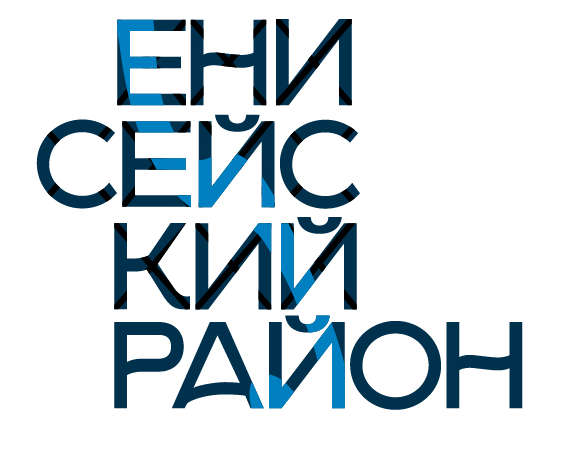 1.1.21. Основные «бренды» территории Брендовым мероприятием Енисейского района является традиционный праздник, который проводится в июле в с. Усть-Кемь Енисейского района – «Енисейская уха». Праздник по праву стал визитной карточкой района, слава о «Енисейской ухе» разнеслась далеко за пределы не только района, но и Красноярского края. Ежегодно данное мероприятие привлекает внимание около 14 000 туристов из разных уголков страны. Цель праздника – сохранение и приумножение культурных традиций. Гостей ожидает насыщенная и разнообразная программа: концерт с участием местных и краевых коллективов, различные конкурсы и мастер-классы. Для желающих продемонстрировать свое мастерство в рыбной ловле проводится конкурс рыбаков, специально для этого отводится прибрежная зона недалеко от основного места действия. Дети и взрослые могут принять участие в различных мастер-классах. Для всех желающих научиться кулинарным премудростям опытные повара проводят мастер-классы по приготовлению и оформлению рыбных блюд. Вечерняя программа предполагает концерт для молодежи, праздничную дискотеку, зажжение праздничных костров.1.1.22. Основные виды сувенирной продукции, которую можно рекомендовать гостям территорииК основным видам сувенирной продукции относятся изделия из бересты, бисера, глиняные изделия: кринки, кувшины, миски, игрушки, свистульки. Магниты, брелки, открытки, тарелки, кружки и футболки с символикой Енисейского района. Сибирские чаи: «Копорский чай», «Витаминный», «Таежный», «Сбитень». Этнические инструменты: рожки, дудки, варганы, бубны. Сибирские продукты: оленина, северная и енисейская рыба, дикоросы.1.1.23. Туристская сувенирная продукция прямого назначения, включая народные художественные промыслыИз художественных ремесел развиваются резьба и роспись по дереву, глиняная и деревянная игрушка, глиняная посуда, бисероплетение, роспись по батику, работа с соломкой, художественная обработка бересты и лозы, художественная ковка.1.1.24. Выставочная деятельностьЕжегодно Енисейский район принимает участие в международной туристической выставке-ярмарке «Енисей» в г.Красноярске. Цель участия заключается в изучении туристического рынка на современном этапе, обсуждение и поиск путей решения актуальных проблем развития туризма, а также презентация туристских маршрутов и «брендовых» мероприятий, существующих на территории муниципального образования. 1.1.25. Участие в федеральных, региональных, государственных программах и проектах в сфере туризмаВ 2021 году администрация района принимала участие в конкурсе субсидий на создание туристско-рекреационных зон. Заявка была одобрена конкурсной комиссией, и администрация района получила субсидию из краевого бюджета на создание туристско-рекреационной зоны «Памятник природы краевого значения «Озеро Монастырское» на сумму 8 000 000 рублей.1.1.26. Информационные туристические ресурсы территорииС целью создания гостеприимной и благоприятной среды для пребывания гостей и туристов на территории района туристско-информационный центр Енисейского района ежегодно разрабатывает и изготавливает рекламно-информационную продукцию и туристскую полиграфию (буклеты, карты).Официальный сайт администрации Енисейского района: www.enadm.ru.С 2014 года работает официальный туристско-информационный портал www.eniseysk400.info, на котором можно ознакомиться с туристскими ресурсами, объектами туристкой инфраструктуры г. Енисейска и Енисейского района.Официальный сайт базы отдыха «Заимка рыбная» в д. Усть-Тунгуска: www.zaimkasib.ru.1.1.27. Мероприятия по продвижению территории1.1.28. Программы продвижения территорииПродвижение Енисейского района является одной из приоритетных задач отдельного мероприятия «Организация спортивно-познавательных туров на территории Енисейского района» муниципальной программы «Развитие физической культуры и спорта, реализация молодежной политики в Енисейском районе», утвержденной постановлением администрации Енисейского района от 01.10.2013 №1076-п.Целью отдельного мероприятия является содействие развитию туризма на территории Енисейского района, для достижения которой планируется решение задачи – популяризация туризма среди населения и продвижение туристических мероприятий района.Рекреационный потенциал района очень велик, однако, для его реализации необходимо грамотно поставить задачи, организовать и реализовать мероприятия, которые бы способствовали достижению главной цели – формированию привлекательного имиджа Енисейского района не только на краевом, но и на федеральном уровне.Большая работа в настоящее время проводится в районе по возрождению и сохранению традиций, обычаев и обрядов, присущих сибирской культуре. Народные гулянья, выставки-ярмарки, праздники отличаются своей колоритной исторической самобытностью и имеют важное значение в плане развития фестивального туризма. Так же представители района принимают участие в туристических мероприятиях других муниципальных образований края и регионов России с целью обмена положительным опытом в организации и проведении туристических мероприятий, в освоении туристических объектов, а также в целях позиционирования Енисейского района как туристически привлекательной территории и презентации туристических мероприятий района.Особым направлением маркетинга туризма Енисейского района является организация массовых мероприятий, туристских слетов, праздников, создающих поводы для освещения в средствах массовой информации рекреационных возможностей района. Важную роль на этом этапе играют организация и регулярное проведение событийных мероприятий различного масштаба.По информированию о туристской деятельности и туристско-рекреационных возможностях на территории Енисейского района проводится следующая работа: изготовление и распространение информационно-полиграфической продукции (фотоальбомы, каталоги, памятки по безопасности, карты-путеводители и пр.), размещение информации в печатных и электронных СМИ.1.2. Дополнительная информация о территории1.2.1. Этнический состав населенияЕнисейский район заселен слабо, плотность населения 0,4 человека на 1 м2 при 1,3 по краю в целом. Подавляющая часть населения размещена вдоль Енисея и Енисейского тракта в старожильческих поселениях. Крупные населенные пункты (свыше 1000 жителей): с. Верхнепашино, с. Ярцево, с. Озерное, с. Епишино, с. Усть-Пит, с. Абалаково, с. Новоназимово, п. Высокогорский, п. Новокаргино, п. Шапкино.Национальный состав населения (%): русские – 83,3; украинцы – 4,3; татары – 2,1; немцы – 1,8; белорусы – 1,1; чуваши – 1,1; мордва – 0,3; хакасы – 0,1; эвенки – 0,1; др. – 5,8.1.2.2. Административно-территориальное устройство:В Енисейском районе 64 населенных пункта и 1 поселок городского типа (пгт. Подтесово). В рамках административно-территориального устройства район включает 26 административно-территориальных единиц: 1 поселок городского типа и 25 сельсоветов. Старейшие из поселений, построенные казаками-первопроходцами в XVII веке: с. Ярцево, с. Маковское, с. Верхнепашино и д. Назимово. Административным центром является г. Енисейск (в состав района не входит). 1.2.3. Природно-лечебные ресурсыНаиболее известным из природно-лечебных озер Енисейского района является озеро Монастырское, в воде которого наблюдается повышенное содержание железа, растворенных газов и йод. Дно озера покрыто слоем вязкого ила, лежащего на речном песке и гальке. Минерализация воды отмечалась как не высокая. По составу она углекислая, кальциевая. Данные илы были признаны лечебными, а само озеро стало  очень популярным среди жителей. Ранее озеро посещали также больные из разных мест губернии. Исследования озера проводились неоднократно, и все они, в целом, подтверждали целебные свойства его воды и донных отложений. За озером прочно закрепилась слава лечебного. В 1962-1968 годах озеро было детально изучено во время геологической съемки. Донные отложения темного цвета, местами темно-серого, иногда с голубоватым оттенком. Отмечены были вкрапления охры, желтоватые железистые пятна.Озеро Плотбищенское, или в других источниках Святое, является месторождением лечебной органическо-минеральной грязи. Расположено оно в Енисейском районе в 20 км на запад от города Енисейска, напротив с. Плотбище, на правом склоне реки Кемь (в 350-400 м от берега). Об исследовании и изучении озера Плотбищенского имеются дореволюционные данные 1855-1915 годов, а затем новые после Великой Октябрьской революции 1936-1968 годов. О целебности грязи говорили в течение многих лет специалисты врачи-терапевты и медсестры, которые работали в грязевом отделении поликлиники города Енисейска до 1950 года. В это время было организовано амбулаторное грязелечение группы больных. Результаты оказались вполне благоприятные. Прекрасные терапевтические результаты Плотбищенской грязи и благоприятные природные здешние условия уже определили особое внимание к этим сокровищам края. Местность данного озера весьма живописна: обширные леса, в основном хвойные, в летнее время много цветов, зелени, недалеко многоводная река Кемь. Протяжение озера составляет около 900 метров. При ширине чистой воды 30-70 метров. Глубина не постоянна и колеблется в отдельных ямах от 1,5 до 5 метров. В воде озера имеется рыба (караси, щуки, окуни, язи и другие). Дно покрыто небольшим слоем вязкого ила, под которым находится твердый грунт из обычного речного песка и гальки. Берега его топки и недоступны и оторочены широкой каймой обычных водолюбивых растений. Твердый берег существует лишь у северного конца, и только там можно подойти к его чистой воде. Кратчайшее расстояние от этой оконечности озера до Кеми 320 метров. Берега озера одеты густым лесом. Ширина реки между озером и селом 50 метров. Плотбищенское озеро бывает свободно ото льда 5 месяцев в году с мая по октябрь. Со слов местных жителей в дне имеется довольно значительное число родников, они видны зимой. На их месте вода не замерзает. Особенной известностью пользуются родники северной стороны, с которой связывают целебные свойства озера. Здесь имеется яма до 15 метров глубиной, зеркало чистой воды, по краям растения. Дно покрыто слоем вязкого голубовато-серого ила с тонкодисперсной консистенцией, который помимо болотного никакого другого запаха не имеет. Толщина его по середине ямы 15-20 сантиметров, но к берегам возрастает до 0,5-1 метра. Он представляет собой обычное отложение, выпадающее из мутных и богатых минеральными частицами полых вод в периодически заливаемых реками озерах и старицах. Он же является ценной лечебной грязью. Под ними твердое дно, песок с галькой. Температура воды в озере примерно 10°С, с глубиной понижается. Из воды по временам выходит пузырьками горючий болотный газ. При механическом перемешивании грязи в озере газа выделяется больше. От озера на север к реке Кемь берег песчаный. По своим физическим свойствам озеро представляет собой типичную речную старицу, обладающую богатой флорой и фауной. Эти богатые природные факторы имеют значение в борьбе с детским костным туберкулезом народов Севера. Вода озера и грязи имеют органическо-минеральные целебные свойства т.к., содержат значительное количество химических элементов. Их можно отнести к гидратно-кальциево-натриевой группе.Озеро Комаровское  расположено возле села Паршино Енисейского района. Уникальность озера заключается в наличии сапропеля – природного продукта с богатым содержанием витаминов, ферментов, редких микроэлементов и других биологически активных веществ. «Сапропель» – от греческого “sapros” – гнилой и “pelos“ – грязь, ил, органические донные отложения, состоящие, в основном, из остатков водных организмов. Сапропель обладает мощным разносторонним лечебным эффектом и оказывает обезболивающее, противовоспалительное, успокаивающее действие, восстанавливает иммунитет, воздействует на кожу, обогащая организм кальцием, железом, магнием, бромом, йодом и другими полезными веществами. Сапропель расширяет капилляры верхнего слоя кожи (эпидермиса) и через их стенки проходит взаимообменный процесс: организм усваивает целебные вещества сапропеля, отдавая накопленные токсины и яды.1.2.4. Флора Енисейский район хранит в себе колоссальные природные богатства. Среди этих богатств особое место принадлежит лесу. Расположен район в среднем течении реки Енисей. Открытые участки представляют собой лесные поляны, болотистые низины, кустарниковые заросли – шиповник, акация желтая, волчья ягода, черемуха, боярышник, калина, смородина черная и красная. На территории п. Подтесово Енисейского района расположен участок смешанного леса естественного происхождения. Основные породы – сосна, ель, лиственница с примесью березы. Растительный покров разнообразный, представлен медуницей, фиалкой душистой, купальницей азиатской, ветреницей, венериным башмачком, зверобоем продырявленным и другими видами. Весной обильно цветут полевые цветы: жарки, саранки, колокольчики, ромашка, Иван-чай. В лесах много дикой малины, земляники, на заболоченных местах растет клюква. На территории озера Монастырского в сосновом бору можно встретить бруснику, чернику, костянику. Много грибов: груздь, рыжик, маслята, подберезовики, подосиновики, сыроежки, волнушки, опята и др. В кедровых насаждениях – орех. Моховой покров развит слабо. Большие площади заняты лесными лугами, которые используются как сенокосные угодья. Значительные площади с давних пор сводятся под пахотные угодья.1.2.5. ФаунаЖивотный мир енисейской тайги также очень разнообразен. Особенно тайга славилась зверем, птицей и рыбой в начале освоения Сибири. В настоящее время на территории района ведется работа по охране животного мира, пополнению рыбных запасов в водоемах. Представителями животного мира на территории района являются: лось, заяц, полевая мышь, медведь, волк, лиса, на севере района олень, белка и многие другие виды. В 1990-х годах в Енисейском районе появилась идея создания Сымского этно-природного парка – уникальной территории тайги, значительная часть которой не затронута антропогенным воздействием. Соболь, северный лесной олень, медведь, волк, росомаха, ондатра, скопа, черный коршун, черный аист, серый журавль – это не полный перечень обитателей Сыма. Среди которых и исчезающие редкие виды животных и птиц. С 1961 года на территории района действуют два заказника – «Маковский» и «Больше-Касский». Изначально заказники создавались для воспроизводства акклиматизированного речного бобра.Для средней и южной тайги характерно увеличение обилия и видового разнообразия почти всех групп животных по мере движения к югу. Это особенно относится к насекомым, среди которых появляются виды, вызывающие массовые повреждения и гибель древостоев (сибирский шелкопряд, большой черный еловый усач). По плотности населения господствуют мелкие млекопитающие – грызуны и землеройки, обилие воробьинообразных птиц, дятлов. Становятся обычны и многочисленны и некоторые амфибии и рептилии (гадюка, живородящая ящерица, сибирский углозуб, остромордая лягушка).Район богат разнообразием боровой и водоплавающей птицы: глухарь, тетерев, рябчик, гуси, лебеди, утки, аисты, журавли. Из мелких птиц, обитающих в лесу можно выделить кедровку, сойку, кукушку, синицу, снегиря, дятла. Из хищных птиц распространены ястреб, филин, совы. Ближе к поселениям много ворон, сорок, воробьев, дроздов. Все это мир тайги, который требует рационального использования и охраны человеком.В водоемах района присутствуют такие виды рыб, как: нельма, сиг, елец, плотва, хариус, щука, карась, окунь, тугун, ленок, стерлядь, осетр, таймень.1.2.6. Состояние окружающей средыЕнисейский район расположен на левобережной части бассейна Енисея в пределах одноименной равнины. Его площадь составляет 106,3 тыс. кв.м. Климат территории – резко континентальный. Широкий спектр лесов всех подзон включает набор переходов от темнохвойных до мелколиственных, со значительным участием различных сосновых насаждений. Современное хозяйственное освоение сибирских земель сопровождается небывалыми по размаху и глубине изменениями природных сообществ.Существенная проблема Енисейского района, как и большей части территорий, прилегающих к бассейну р. Енисей является радиационная опасность, источниками которых являются:- загрязненные в результате деятельности прямоточных реакторов ФГУП «Горно-химический комбинат» участки русла и поймы р. Енисей;- медицинское оборудование при проведении обследований.Решение этой проблемы финансируется за счет средств краевого бюджета.Важные задачи в области экологии и природопользования состоят в сохранении благоприятной окружающей среды, биологического разнообразия объектов животного мира на территории района для настоящего и будущего поколений, создании благоприятных условий для организации охоты, спортивного и любительского рыболовства, для удовлетворения собственных потребностей жителей района. Енисейский район является важным историческим и природным памятником, поддержание состояния которого должно стать комплексной задачей на пути развития социально-экологического положения территории. В частности требуется сохранение действующих особо охраняемых природных территорий: комплексный заказник «Больше-Касский», памятник природы «Участок смешенного леса п. Подтесово», памятники природы «Озеро Светленькое» и «Озеро Монастырское» и др. 1.2.7. Экскурсионное обслуживание. Реестр экскурсоводов. 2.Объекты туристского притяжения.2.1. Общее описание инфраструктуры туризма2.1.1. Общие данные о памятниках и объектах туристического притяженияЕнисейский район был и остается очень красивым и интересным местом. Его рекреационный потенциал очень велик. За всю свою историю Енисейский район «накопил» немало достопримечательностей и памятных мест. Наиболее значимыми объектами туристского притяжения на территории района являются:памятник природы краевого значения «Озеро Монастырское»;памятник природы «Обь-Енисейский соединительный водный путь»;памятник природы «Участок смешанного леса в п. Подтесово»;памятник природы «Озеро Светленькое»; памятник истории, внесенный в список особо охраняемых объектов, – Церковь Николая Чудотворца в д. Каменка.Во всех населенных пунктах Енисейского района установлены памятники и обелиски в память о земляках-енисейцах, погибших в годы Великой Отечественной войны 1941-1945 гг. На территории Енисейского района имеются установленные мемориальные доски на зданиях, где жили, трудились или учились известные жители района.2.1.2.Сведения об объектах туристской инфраструктурыТуристские специализированные средства размещения:- База отдыха «Заимка рыбная» в д. Усть-Тунгуска.Предприятия общественного питания:- Кафе «Авто-Гриль» в д. Усть-Тунгуска;- Кафе «Прованс» в с. Верхнепашино.2.1.3. Памятники, исторические здания и сооружения:2.1.4. Музеи, музеи-заповедники, выставочные залы2.1.5. Усадьбы и усадебные комплексы2.1.6. Религиозные объекты, объекты паломничества и религиозного туризма2.1.7. Объекты природно-заповедного фонда2.1.8. Пляжные зоны, места отдыха населенияВ Енисейском районе нет зарегистрированных пляжных зон.2.1.9.Охотничье-рыбаловные объекты2.1.10. Объекты сельского туризма2.1.11. Объекты промышленного туризма2.1.12. Объекты делового туризма2.1.13. Спортивные сооружения, в том числе горнолыжные объекты 2.1.14. Объекты развлечения2.1.15. Парково-рекреационные зоны3.Туристско значимые события4.Инфраструктура туризма4.1. Объекты размещения4.2. Объекты общественного питания4.3. Детские оздоровительные лагеряВ Енисейском районе отсутствуют детские оздоровительные лагеря.4.4. Туристические компанииВ Енисейском районе отсутствуют туристические компании.4.5. Транспортные компании5.Туризм в цифрах5.1. Характеристики туристического потока5.1.1. Количественные и качественные характеристики туристического потока5.1.1.1.Используемые методы статистического учета туристических потоков и состояние туристко-рекреационной сферы, периодичность сбора статистической информации, основные показатели статистического учетаМКУ «Комитет по спорту, туризму и молодежной политике Енисейского района» один раз в год запрашивает у организаций, занимающихся приемом туристов данные за прошедший год для мониторинга деятельности организаций в сфере туризма. Данная информация обрабатывается и используется при подготовке статистических отчетов для агентства по туризму Красноярского края.Дополнительные сведения в рамках мониторинга региональных туристских потоков предприниматели предоставляют добровольно, по мере необходимости.5.1.1.2. Туристический поток в тыс.чел. по видам туризма: деловой, научный, культурно-познавательный, событийный, оздоровительный, активный (спортивный), паломническийТуристический поток с 2020 года в связи со сложившейся эпидемиологической обстановкой катастрофически упал и в 2021 году составил около 4 000 человек за год, включая самостоятельных туристов. Большинство событийных мероприятий (в том числе масштабных брендовых событий), которые в основном пользуются спросом у туристов, было отменено или проведено в онлайн-формате. В основном в течение года пользовался спросом активный отдых (65%), паломнический (25%) и культурно-познавательный туризм (10%).5.1.1.3. Число детей, прибывших на территорию регионаЧисло детей, прибывших на территорию Енисейского района составило – 379 человек.5.1.1.4. Количество туристических предприятий, работающих в регионеВ Енисейском районе зарегистрировано 1 комплексное средство размещения.5.1.1.5. Общий номерной фондОбщий номерной фонд – 27 мест.5.1.1.6. Численность населения занятого в сфере туризмаЧисленность населения, занятого в сфере туризма – 31 человек, в том числе:коллективные средства размещения и специализированные средства размещения: 15 человек;объекты общественного питания: 14 человек;частные музеи: 2 чел.5.1.1.7. Общий вклад туризма в экономикуТочной информации об удельном весе туризма в структуре оборота торговли и производства по видам экономической деятельности нет.5.1.2. Инвестиционные проектыВ настоящее время проекты не осуществляются5.1.2.1. Осуществляемые в настоящее время проектыВ настоящее время проекты не осуществляются5.1.2.2. Предлагаемые для инвестиции проекты5.1.2.3. Меры региональной поддержки инвесторов в сфере туризмаДанные отсутствуют5.1.3. Вклад туризма в экономикуНаличие и реализация механизмов государственно-частного партнерства в туризме (перечень проектов и структура финансирования)Данные отсутствуют5.1.4. Общий вклад в экономикуПоступление налогов и сборов в консолидированный бюджет Красноярского края от деятельности КСР и предприятий общественного питанияДанные отсутствуютПоступление налогов и сборов от деятельности предприятий питания (тыс. рублей)Данные отсутствуютПоступление налогов и сборов от деятельности коллективных средств размещения туристов (тыс. рублей)Данные отсутствуютПоступление налоговых платежей в консолидированный бюджет Красноярского края по всем видам экономической деятельности хозяйствующих субъектов (тыс. рублей)Данные отсутствуютДоля налоговых платежей от деятельности КСР и предприятий общественного питания в общей сумме налогов и сборов, %Данные отсутствуют5.1.5. Программы по развитию сферы туризмаМуниципальная программа Енисейского района «Развитие физической культуры и спорта, реализация молодежной политики в Енисейском районе», отдельное мероприятие Программы «Организация спортивно-познавательной деятельности на территории Енисейского района». Постановление от 01.10.2013 № 1076-п. Общий объем финансирования по программе за 2021 год составил 8708,3 тыс. рублей, включая субсидию из краевого бюджета на 8 000,0 тыс. рублей.6. Приложение6.1. Отличительные особенности территории6.1.1. Десять причин для зарубежного туриста приехать в территорию1. Посетить праздник краевого масштаба «Енисейская уха», где можно познакомиться с сибирской кухней, народными ремеслами, получить навыки по работе с берестой, вырезанием по дереву, вышивкой и т.д.2. Посетить необычный памятник природы краевого значения «Озеро Монастырское», расположенный в красивейшем сосновом бору, включающий лечебное святое озеро, православный скит служителей Енисейской епархии и многообразие растительного и животного мира.3. Побывать в деревне староверов, познакомиться с их самобытной культурой и традициями.4. Отдохнуть на базе отдыха «Заимка рыбная», где можно попариться в настоящей русской бане, попробовать блюда исконной сибирской кухни из свежепойманной енисейской рыбы, насладиться изумительной природой Енисейского района, красотой двух величайших рек Сибири – Енисея и Ангары, нетронутой природы заказника «Река Татарка», красотой острова Караульный и Стрелковского порога.5. Посетить частный музей «Сельская изба» в с. Плотбище, ощутить себя жителем русской деревни конца XIX века.6. Увидеть важный стратегический объект последней четверти XIX века Обь-Енисейский канал, он же Кеть-Касский канал, – судоходный водный канал между бассейнами р. Обь и р. Енисей, существовавший с конца XIX века до середины XX века.7. Сплавиться по реке Кемь и посмотреть на жизнь семейства бобров, поймать речную рыбу, приготовить сибирскую уху.8. Посетить уникальные религиозные объекты, старинные скиты и церкви XVIII – XIX вв.9. Поучаствовать в национальных праздниках (татарских, немецких, чувашских, эвенкийских, мордовских). Познакомиться с традициями, обрядами, национальными кухнями различных народов.10. Увидеть памятники регионального значения, познакомиться с историей Енисейского района и Красноярского края в целом.6.1.2. Пять причин для зарубежного туриста приехать в территорию, если он уже был в прошлом году1. В Енисейском районе набирает популярность активный туризм. Снегоходные, велосипедные туры, а также туры на внедорожниках и квадроциклах, лыжные туры, сплавы по рекам способствуют укреплению здоровья и выработке адреналина. 2. Охота и рыбалка, сопровождаемые сплавами – то, за чем приезжает большинство гостей Енисейского района.3. Благоприятная экологическая обстановка. Туристы из больших городов часто используют выражение: «Не надышаться вашим воздухом» по приезду в Енисейский район.4. Сбор и условия приготовления (сушка трав, составляющие элементы, рецептура) экологически чистых чаев: Копорского, витаминного, поливитаминного, тонизирующих сборов.5. Бюджетный отдых и появление новых, интересных мест для посещения. 6.1.3. Топ того, что Вы рекомендуете обязательно сделать туристу, который приедет в территорию-  Посетить святое оз.Монастырское;-  Побывать на празднике «Енисейская уха»;-  Посетить живописный о. Караульный; -  Отправиться в круизное путешествие на теплоходе по р.Енисей6.1.4. Наиболее достопримечательные места Школьный музей писателя В.П. АстафьеваВ фондах музея хранится более 800 экспонатов, в числе которых книги, фотографии, газетные вырезки, письма и личные вещи писателя, переданные в музей Марией Семеновной Астафьевой и друзьями писателя. В музее два зала. В первом зале хранятся книги, и проводятся различные музейные мероприятия. Экспозиция второго зала посвящена теме природы в творчестве В. П. Астафьева и писателей-сибиряков. В музее на постоянной основе организуются и проводятся различные мероприятия и акции, некоторые из них традиционно приурочены ко дню памяти и ко дню рождения писателя. Главным экспонатом в музее являются, конечно, книги. 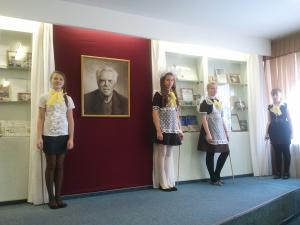 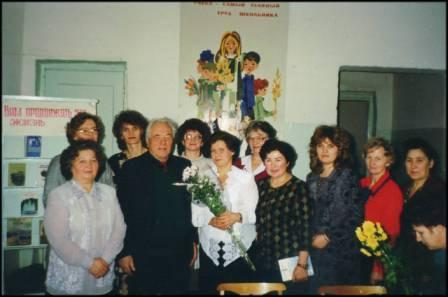 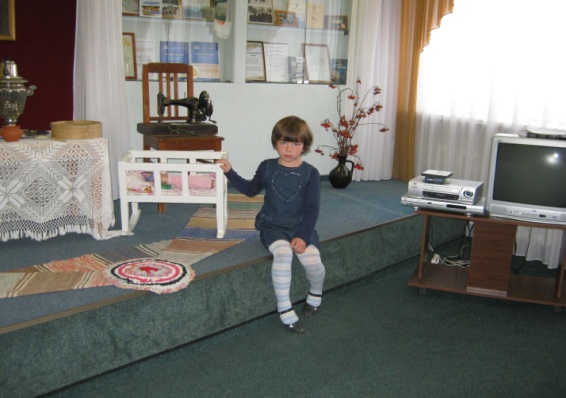 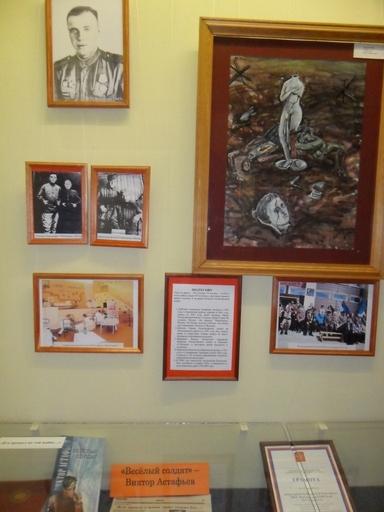 Музей имени Героя РФ Боровикова В.В.Музей памяти был открыт 24 февраля 2008 года в п. Шапкино, на базе МОУ СОШ №11 и носит имя Владимира Валерьевича Боровикова – командира взвода 1м ДШР 165 полка морской пехоты, лейтенанта и Героя РФ (посмертно). В музее собраны письма, личные вещи и материалы, содержащие сведения о жизни В. В. Боровикова.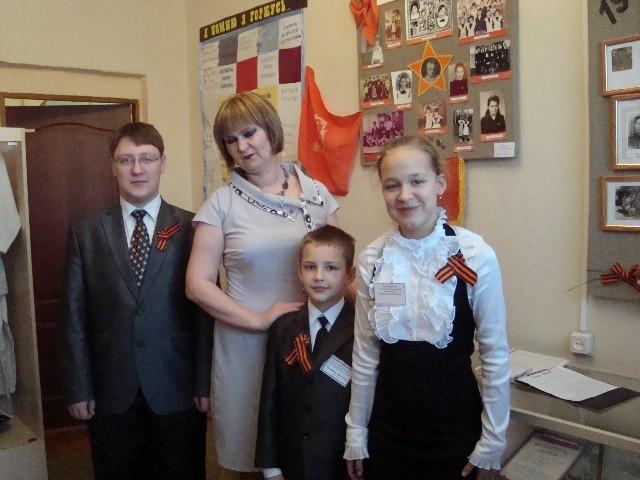 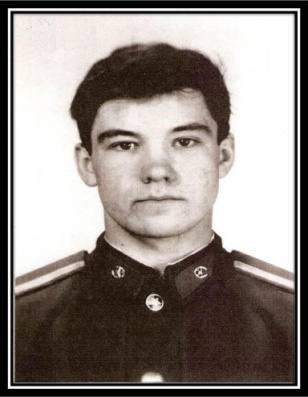 База отдыха «Заимка рыбная»База отдыха расположена в красивой местности, с выходом к берегу реки Енисей, в деревне Усть-Тунгуска Енисейского района. Подходит для проживания туристов, любителей времяпровождения с пользой для здоровья, любителей охоты и рыбалки, для проведения праздников и семейного отдыха с детьми. Большая оборудованная территория и комфортные апартаменты открыты для гостей круглый год. До базы можно добраться автомобильным транспортом (дорога имеет асфальтированное покрытие), автобусом от Красноярска и водным транспортом по реке Енисей. Возможен трансфер от г. Красноярска и от г. Енисейска.На базе имеются:- 3 двухкомнатных номера (туалетная комната, душ, горячая и холодная вода, двуспальная кровать, диван, шкаф, журнальный столик, пуфы),- 1 однокомнатный номер (туалетная комната, душ, горячая и холодная вода, двуспальная кровать, диван, шкаф, журнальный столик, пуфы),- 4 домика по два номера в каждом, отдельный вход в каждый номер с общей террасы(туалетная комната, горячая и холодная вода, двуспальная кровать, тахта, чайный столик, пуфы)- 3 летних домика (двуспальная кровать, стол, кресло, умывальник, холодная вода, туалет на территории)На базе есть зоны барбекю, беседки, столики, детская площадка, банька, стоянка для автомобилей, игровая зона, затон для моторных лодок.Средняя стоимость проживания – 1200 руб. в сутки на 1 человека (при двухместном размещении в номере).На базе расположено кафе с рыбной кухней. Кафе обеспечивает питание туристических и экскурсионных групп до 50 чел. Все блюда кафе готовятся из экологически чистых продуктов, которые поставляются жителями деревни Усть-Тунгуска, из рыбы, пойманной в реках Енисей и Ангара.В ассортименте кафе более 40 блюд из рыбы и дичи. Многие блюда готовятся по старинным сибирским рецептам, которые собираются по окрестным деревням, у сибирских старообрядцев, в старинных Енисейских поваренных книгах. Особой популярностью пользуются традиционные сибирские блюда: уха купеческая, уха рыбацкая, уха кержачка, фаршированная щука, щука по-погодаевски, хариус на гриле, сугудай, строганина, омуль запеченный под кедровыми орешками, утка в медово-брусничном соусе, котлетки из сохатины, колбаски из оленины и многое другое.Изумительная природа Енисейского района, красота двух величайших рек Сибири – Енисея и Ангары, нетронутая природа заказника «Река Татарка», красота острова Караульный и Стрелковского порога не оставят равнодушным ни одного человека. Есть масса причин, по которым каждый турист должен приехать на базу отдыха «Заимка Рыбная»: комфортное размещение в одно-двух местных номерах, русская банька, отличная рыбная кухня из экологически чистых продуктов, уникальная природа Нижнего Приангарья, водная экскурсия по Енисею и Ангаре, пикник на острове Караульный (настоящая рыбацкая уха, приготовленная на костре, енисейская рыба на гриле, отвар из сибирских трав с медом). Легенда о Енисее и Ангаре, рассказанная на острове, ночной костер на берегу Енисея, встреча утренней зари на берегу реки, рыбалка на Енисее, народные праздники и гуляния, два дня в таежном зимовье, расположенном в заказнике (комфортно разместить до 4 человек), экскурсии в город-памятник Енисейск и на святое Монастырское озеро, посещение Крестовоздвиженского собора в Лесосибирске, православная служба в церкви д. Усть-Тунгуска.Каждый турист, приезжающий в наш район должен увидеть нижнее течение Ангары и особенно – остров Караульный, чтобы понять, как рождаются легенды и увидеть это легендарное место, посетить святое Монастырское озеро и пройти омовение в его святых водах. В Енисейском районе огромное количество красивейших мест, которые необходимо посетить, поэтому каждый турист просто обязательно должен вернуться сюда снова и снова.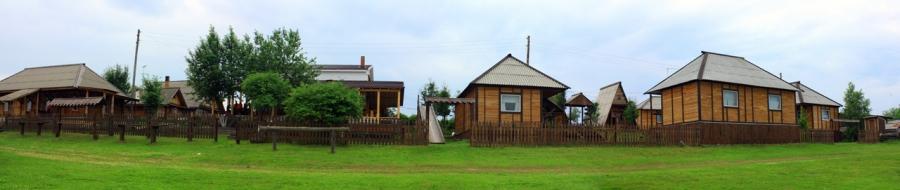 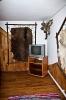 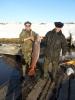 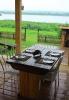 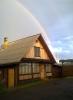 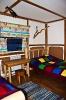 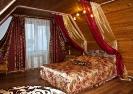 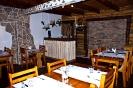 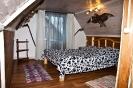 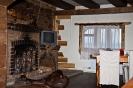 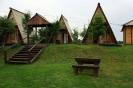 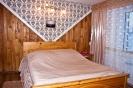 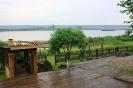 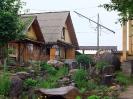 6.1.5. Уникальные природные объекты Енисейского района 1. Озеро Монастырское. В 2007 году озеро Монастырское объявлено государственным памятником природы краевого значения. Памятник природы образован с целью сохранения уникального природно-культурного комплекса, гармонично сочетающего лечебное озеро с многообразием растительного и животного мира и объектами культурного назначения, сохранения и восстановления редких и исчезающих животных и растений, а также поддержания оптимальных условий для рекреации.Озеро расположено в юго-западной части Енисейского района между с. Плотбище и д. Ялань в красивейшем сосновом бору, в 30 км на запад от города Енисейска на берегу реки Кемь. Озеро сравнительно не большое, его длина примерно 300 м, ширина – 50 м входит в состав охраняемого заповедника, площадь которого составляет 578 га основго леса. Озеро Монастырское старичного типа, площадью 0,05 км2. Вода слабоминерализованная, относится к гидрокарбонатному классу с большим содержанием двухвалентного и трехвалентного железа. Считается, что купание в озере обладает целебной силой, а грязи используют для лечения некоторых болезней.В 2021 году на средства из краевого бюджета проведены работы по благоустройству территории памятника природы краевого значения «Озеро Монастырское».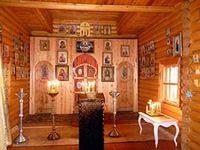 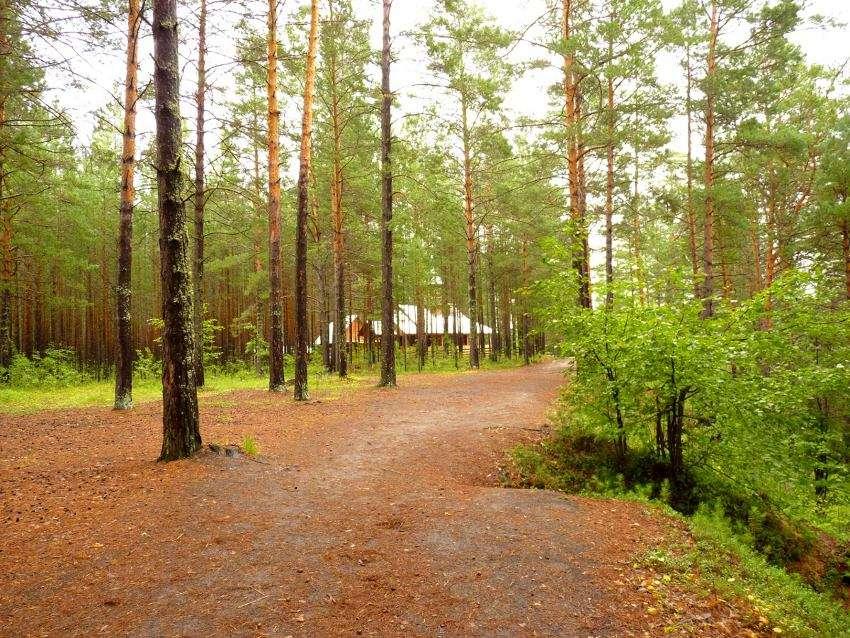 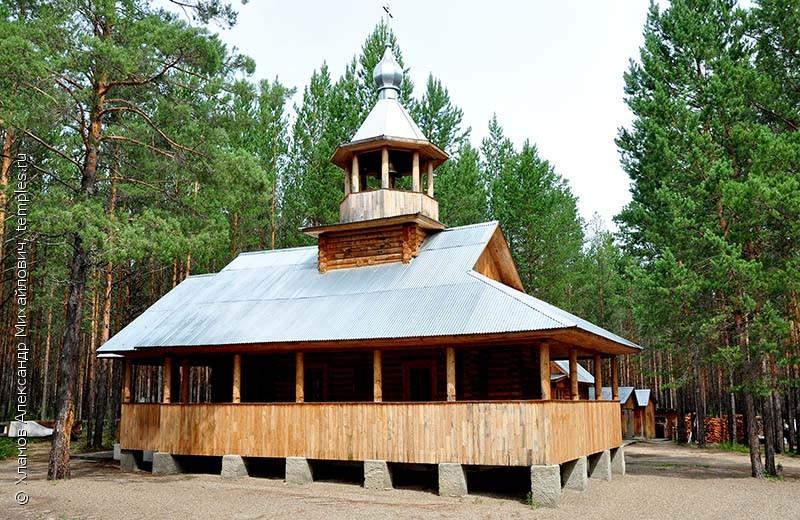 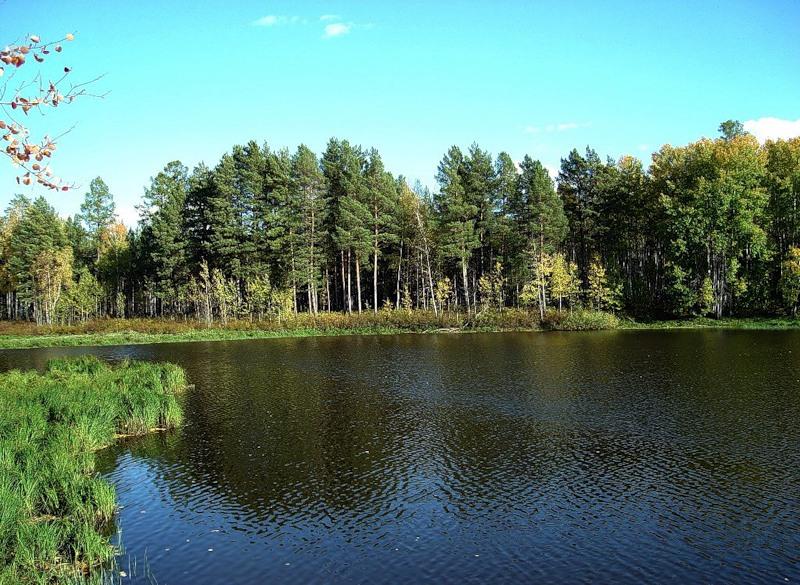 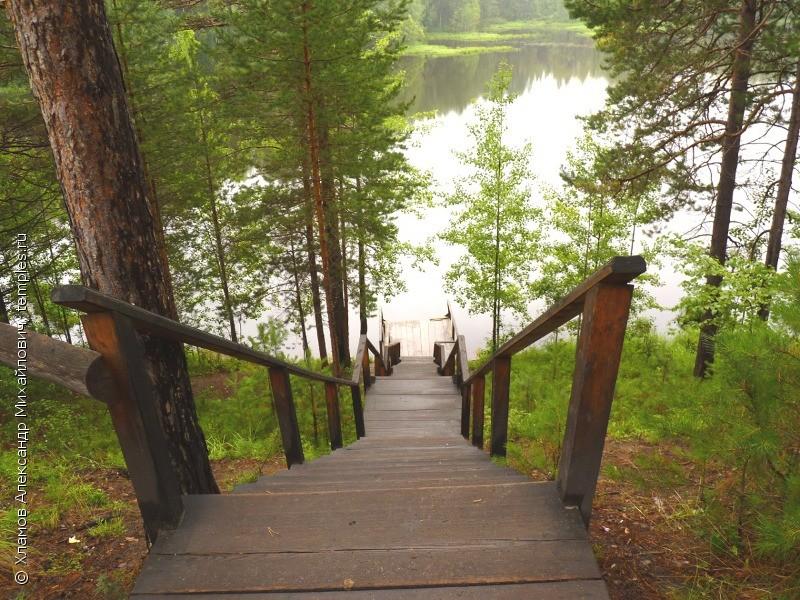 2. Заказник «Больше – Касский»Заказник расположен в Енисейском районе Красноярского края на территории Сымско-Дубческой равнины Западно-Сибирской низменности в бассейне реки Большой Кас. Заказник образован в 1963 г. в целях сохранения, восстановления и воспроизводства ценных охотничье-промысловых видов животных вместе со средой их обитания.- Площадь заказника – 71,1 тыс. га. - Границы: по реке Большой Кас от устья до истока шириной 5 км по 2,5 км от русла реки. На территории заказника запрещается: - все виды охоты; - рыбная ловля за исключением ловли рыбы удочками и спиннингами лицам, проживающим на территории заказника; - сплав и рубка леса за исключением лесосырьевой базы, утвержденной Правительством. 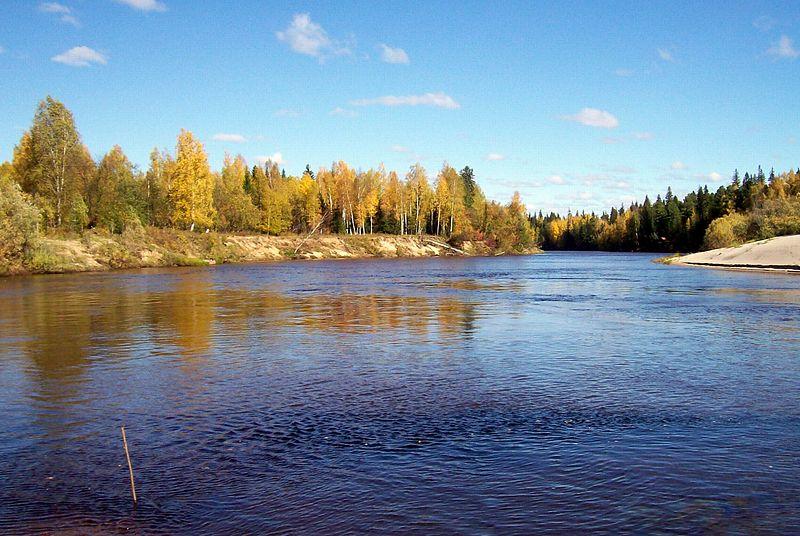 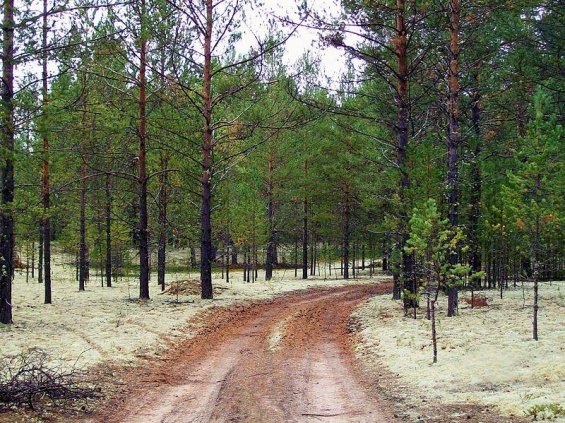 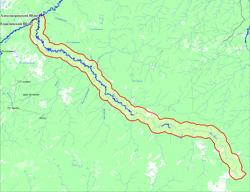 3. Заказник «Маковский»Заказник «Маковский» организован в 1963 г. с целью охраны и воспроизводства охотничье-промысловых видов животных, сохранения и восстановления численности редких и исчезающих видов зверей и птиц, ценных в хозяйственном, научном и эстетическом отношениях, а так же охраны мест их обитания. Заказник расположен на территории Енисейского района, в границах Енисейского лесхоза. Площадь – 108,8 тыс. га. Границы: Река Мендель от устья вверх до границы района со всеми притоками и река Сочур от устья вверх до истоков со всеми притоками, шириной 5 км по 2,5 км в каждую сторону от русла указанных рек. На территории заказника запрещается:- все виды охоты;- рыбная ловля за исключением ловли рыбы удочками и спиннингами лицам, проживающим на территории заказника; - сплав и рубка леса за исключением лесосырьевой базы, утвержденной Правительством. 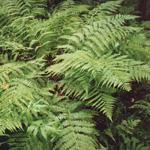 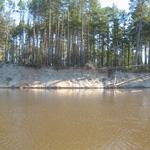 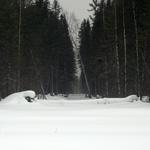 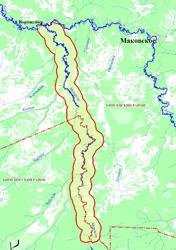 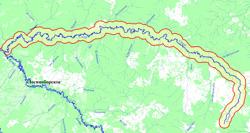 4. Обь-Енисейский соединительный водный путьПамятник природы образован в 1991 г. в целях сохранения единого архитектурно-инженерного природного сооружения «Обь-Енисейского соединительного водного пути». Расположен на территории Луговатской сельской администрации. Стройка была эпохальной, началась в 1883 году. Русский царь принял свое геополитическое решение – сквозным водным путем соединить Сибирь и через Ангару, Байкал и Селенгу выйти к границам с Китаем. А затем через Шилку и Амур получить выход к Тихому океану. Это был важный стратегический проект – ведь тогда в Сибири еще не было железной дороги. В настоящее время канал заброшен, местное население составляют староверы-беспоповцы, переселившиеся в эти места в 1930-е, уходя от преследования советской власти. Время от времени канал используется туристами-водниками.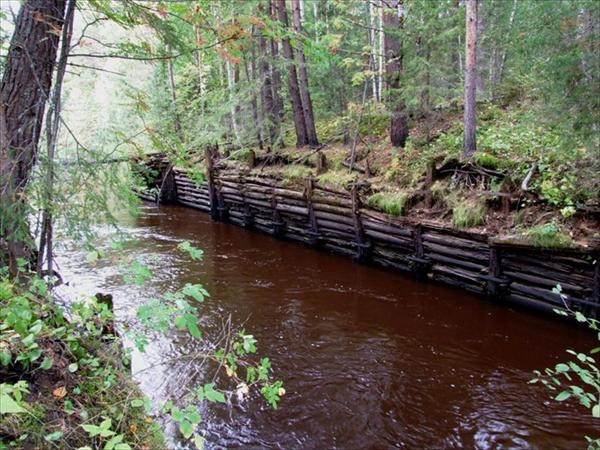 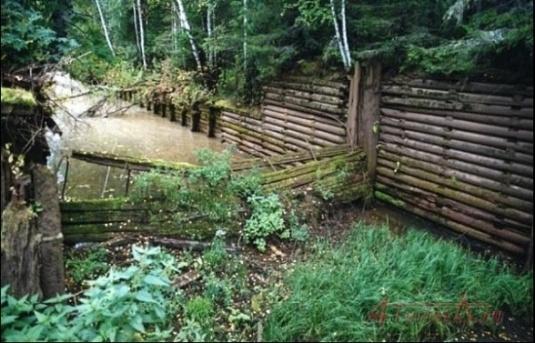 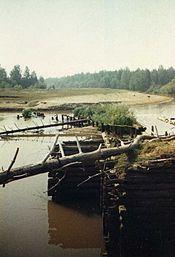 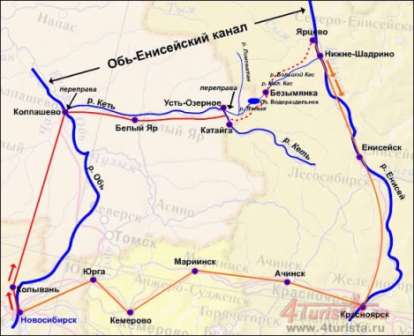 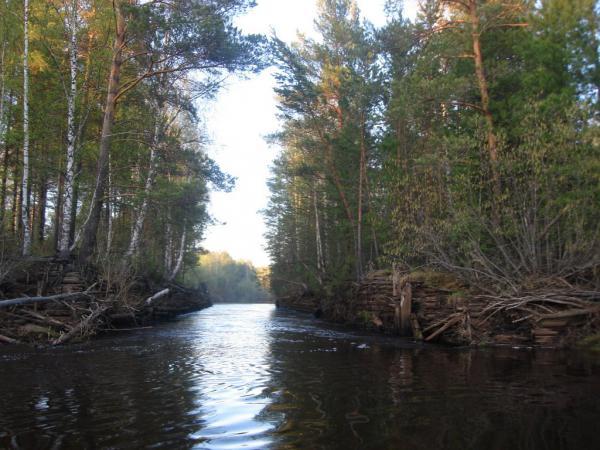 5. Озеро СветленькоеПамятник природы образован в 1993 г. в целях сохранения уникального природного объекта озера Светленькое. Расположен на территории Луговатской сельской администрации. Площадь - 1240 га. С древних времен озеро Светленькое давало приют путникам и путешественникам. Во всей округе не найти более чистого озера. В солнечные дни гладь озера играет разноцветными красками и солнечными лучиками, а в пасмурные поражает своим спокойствием и невозмутимостью. Заходишь в воду и видишь, как рыбьи мальки играют вокруг ног, снуют вокруг. Но самая главная его магия заключается в том что, если посидеть на берегу очень тихо и спокойно то, через какое-то время можно увидеть величаво скользящих по водной глади лебедей. Как уж они попали сюда доподлинно неизвестно, но существует несколько легенд.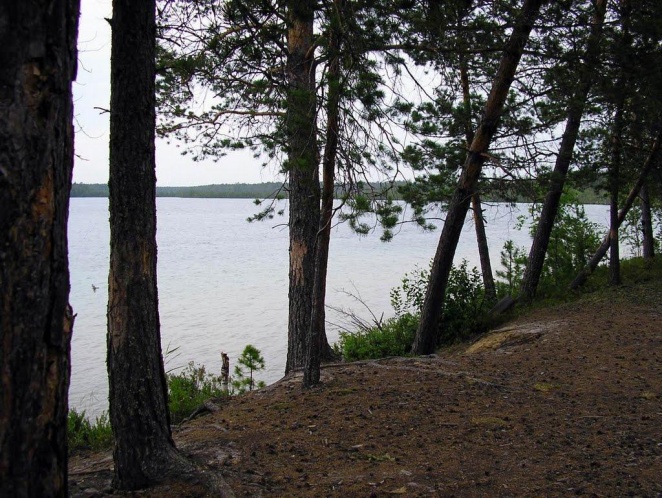 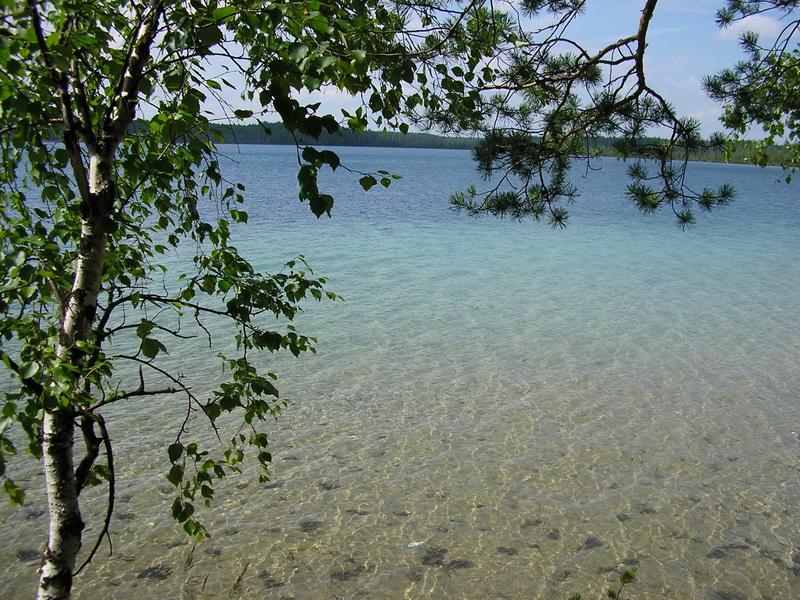 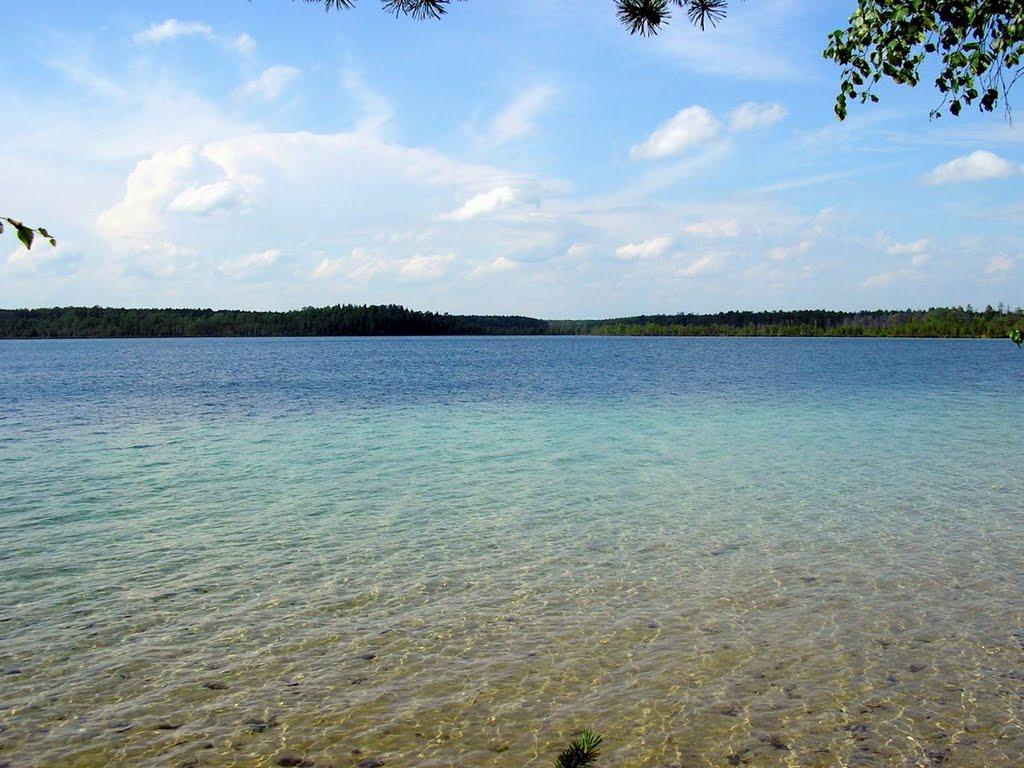 6. Участок смешанного леса в п. Подтесово.Расположен на территории Подтесовской сельской администрации.Памятник природы расположен в северо-восточной части п. Подтесово, примыкает к правому берегу р. Енисей и к территории Подтесовского судоремонтного завода с юго-запада, ограничен с северо-востока дорогой, ведущей на кладбище, с севера – дорогой, идущей на берег р. Енисей. Памятник природы представляет собой участок смешанного леса естественного происхождения, основные породы – ель, сосна, лиственница с примесью березы. Растительный покров разнообразный.На территории памятника природы запрещается: - все виды рубок лесных насаждений, за исключением выборочных санитарных рубок;- возведение построек постоянного и временного типа, строительство сооружений и линейных объектов;- разведение костров вне специально оборудованных мест;- уничтожение (разорение), повреждение муравейников;- охота и осуществление видов деятельности в сфере охотничьего хозяйства;- заготовка и сбор недревесных лесных ресурсов, заготовка пищевых лесных ресурсов и сбор лекарственных растений, за исключением заготовки и сбора гражданами указанных ресурсов для собственных нужд;- повреждение лесных насаждений, выкапывание деревьев, кустарников;- выжигание хвороста, лесной подстилки, сухой травы и других лесных горючих материалов;- ведение сельского хозяйства, за исключением сенокошения и пчеловодства;- движение и стоянка транспортных средств вне существующих дорог, за исключением транспортных средств органов и организаций, осуществляющих охрану и государственный надзор за соблюдением установленного режима, мероприятия по охране, защите и воспроизводству природных ресурсов, а также мероприятия по эксплуатации, реконструкции и ремонту сооружений и линейных объектов, расположенных на территории памятника природы;- засорение бытовыми, строительными, промышленными и иными отходами и мусором;- использование токсичных химических препаратов;- повреждение или уничтожение предупредительных или информационных знаков.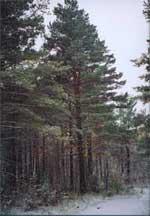 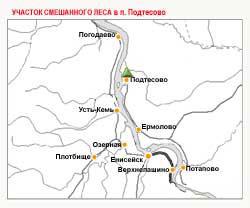 6.1.6. Достопримечательные промышленные объектыПодтесовская ремонтно-эксплуатационная база флота – филиал ОАО «Енисейское речное пароходство». Судоремонтная база, входившая ранее в систему Главного управления Северного морского пути, до сих пор остается одним из крупнейших пунктов обслуживания речного флота на постсоветском пространстве. Подтесовская РЭБ флота специализируется на отстое, хозяйственно-техническом обслуживании флота, судоремонте, а также на модернизации и реконструкции сухогрузных и нефтеналивных судов. Еще одно направление деятельности РЭБ – производство деталей и механизмов для судоремонта и машиностроения.В последние годы в затоне Подтесовской РЭБ флота зимует более 350 судов Енисейского пароходства и других судовладельцев, работающих на Енисее. На базе флота трудятся более 1200 высококвалифицированных специалистов. Основателем Подтесовской РЭБ флота считается российский ученый, исследователь Севера Отто Юльевич Шмидт, который, будучи руководителем Главного управления Северного морского пути, подписал приказ об образовании пункта безопасной зимовки судов с ремонтными мастерскими вблизи посёлка Подтесово. Ремонтно-эксплуатационная база флота расположена на правом берегу Енисея, на 102 километре ниже устья реки Ангары и в 432 километрах ниже Красноярска.6.1.7. Объекты региона, с которыми связаны местные легенды Озеро Монастырское. Подлинная история названия Монастырского озера до сих пор не известна. По этому поводу существует несколько легенд. Монастырское озеро расположено в 30 км от г. Енисейска в сосновом бору, на крутом берегу которого находится небольшая деревянная церковь. Ее поставили в начале ХХ века в память о погибших монахах. Паломники со всего Красноярского края и из других регионов приезжают поклониться этому святому месту.Своими корнями легенда о Монастырском озере уходит в далекое прошлое, в семнадцатый век, когда два монаха набрели в сосновом лесу на этот крупный водоем с хрустально-прозрачной водой. Но не размеры и не чистота воды привлекли внимание иноков: очертания берегов показались им похожими на монастырь, и монахи сочли это достаточно четким знамением.Они поселились на берегу озера, основав там отшельническое жилище, однако, скоро об отшельничестве пришлось позабыть. Отовсюду к ним присоединялись все новые и новые братья, и берег озера постепенно обрастал кельями и молельнями.Но начало ХХ века выдалось суровым для всех приверженцев церкви. Гражданская война не щадила никого, и все же монахи не стали отступать вместе с армией Колчака, а смело приняли смерть. Большевики расстреляли их, а затем сбросили в озеро, после чего, если верить легенде, несколько зим Монастырское озеро не замерзало, а донная глина обрела целебные свойства. Стоявшие на берегу церквушка и кельи были разрушены, но разрушить саму память о жителях озера оказалось не так-то легко: о енисейских монахах помнят до сих пор, считая их Новомучениками.Правда, есть и другие, «неофициальные» легенды о том, что происходило на озере. Некоторые говорят, что монахов убили не большевики, а простые разбойники, и это было никак не связано с потрясениями первой половины прошлого века. Мол, просто злые люди убили и ограбили двух иноков, да выбросили их в воду, пытаясь скрыть следы их преступления, но тело одного из них никак не желало уходить на дно, а стоило к нему подплыть – тут же исчезало. Другие утверждают, что Монастырским озеро называется потому, что давным-давно храм здесь стоял на длинных сваях прямо в воде.По другой версии, монахи сожгли себя вместе с монастырем, но сгорел он не весь – частично ушел под воду. Говорили и о том, что монахи снарядили двух братьев с бесценными реликвиями и наказали унести их от глаз людских как можно дальше в тайгу, а сами подожгли монастырь и погибли. Уводили в таежные непролазные кущи божьих людей местные мужики, помогая им схоронить до лучших времен церковные реликвии. В общем, когда комиссары прибыли на озеро – монастыря уже не было. За то, что плотбищане вовремя не донесли на монахов, в селе разрушили церковь святой Варвары, покровительствующей новорожденным и детям. Сегодня на месте, где когда-то возвышалась церковь, стоит клуб.Но как бы то ни было, большинство местных жителей, а с ними и официальная история, склоняются к версии с большевиками.В память о погибших на берегу Монастырского озера был установлен деревянный крест, а позже, в 2004 году на пожертвования людей и средства меценатов отстроили новую церковь с колоколами.Вода в озере, кстати, достаточно теплая для таких северных широт. Кроме того, вода Монастырского озера считается целительной, равно как и придонная грязь, поэтому поток посетителей, желающих поправить здоровье стабилен. Обычных туристов привлекает красота лесного озера: точеные высокие сосны оттеняют его берега, голубое небо поднимается над ними, отражаясь в ровной, чуть красноватой от глины поверхности воды.Все это природное богатство находится под охраной государства: с 2007 года «Озеро Монастырское» считается памятником природы. Здесь запрещена любая деятельность, которая может повредить уникальному водоему и растущим рядом с ним соснам.6.1.8. Топ экскурсийЭкскурсии, проводимые на базе «Заимка Рыбная»:- водная экскурсия по рекам Енисей и Ангара на самоходном катере «Стрела» до 30 чел.;- водная экскурсия на о. Караульный (р. Ангара) «Здесь оживает легенда о Енисее и Ангаре»;- «Встреча с дедом Морозом в лесном шалаше» – поездка в лес на снегоходах, конных санях, пеший поход;- автомобильная экскурсия «Енисейск православный» с посещением оз. Монастырское;- автомобильная экскурсия «Енисейск купеческий»;- пеший поход «В лес за грибами»;- водная экскурсия в деревню староверов Татарка;- водная экологическая экскурсия «Два дня в таежном зимовье». База отдыха предлагает как отдельные туры, так и тур-трансформер, каждый турист может подготовить для себя особенный тур, как по продолжительности, так и по набору направлений.Индивидуальный предприниматель: Заплатина Людмила АльфредовнаАдрес: 663140, Красноярский край, Енисейский район, д. Усть-Тунгуска, ул. Береговая, д 1.Тел.: 8-902-928-57-36, 8-904-893-57-46сайт базы: www.zaimkasib.ru, e-mail: tungooska@mail.ru, info@zaimkasib.ru6.1.9. Уникальная едаКаждый турист, посетивший Енисейский район сможет познакомиться и оценить по достоинству местную кухню. Основой меню являются, безусловно, рыбные блюда, приготовленные по старинным сибирским рецептам из самой свежей рыбы из Енисея: уха с дымком, шашлык из рыбы, уха купеческая, уха рыбацкая, уха кержачка, фаршированная щука, щука по-погодаевски, хариус на гриле, сугудай, строганина, омуль запеченный под кедровыми орешками, и многое другое. Говоря о сибирской кухне, нельзя не вспомнить о блинах. Блины традиционно были непременным атрибутом многих праздников на Руси. Хотя блины встречаются почти во всех кухнях мира, именно сибирские блины отличаются особым вкусом. В Енисейском районе Вам предложат настоящие сибирские блины с разнообразными начинками. А чрезвычайно вкусные мясные блюда – утка в медово-брусничном соусе, котлетки из сохатины, котлеты из лося, нежный стейк и шашлык приготовленные на углях, колбаски из оленины не оставят равнодушным ни одного любителя кулинарных изысков. Экстравагантность и особенность сибирской кухни заставляет прочувствовать уникальный русский колорит и сибирский характер.6.1.10. Туристические, экскурсионные маршруты1. Водная экскурсия по рекам Енисей и Ангара на самоходном катере «Стрела» до 30 чел.;2. Водная экскурсия на о. Караульный (р. Ангара) «Здесь оживает легенда о Енисее и Ангаре»;3. «Встреча с дедом Морозом в лесном шалаше»  поездка в лес на снегоходах, конных санях, пеший поход;4. Автомобильная экскурсия «Енисейск православный» с посещением о. Монастырское;5. Автомобильная экскурсия «Енисейск купеческий»;6. Пеший поход «В лес за грибами»;7. Водная экскурсия в деревню староверов Татарка;8. Водная экологическая экскурсия «Два дня в таежном зимовье».9. Однодневные сплавы по р. Кемь.НазваниеАдресВедомственная принадлежностьКонтактная информацияТуристско-информационный центр Енисейского района («ТИЦ п. Шапкино»)Енисейский район, п. Шапкино, ул. Центральная 19/1Действует как структурное подразделение МКУ «Комитет по спорту, туризму и молодежной политике Енисейского района»Ведущий специалист по туризму Пистер Ольга Николаевна, 8(953)599-02-51Наименование мероприятия(информационные туры, выставки, ярмарки, фестивали, конференции, мастер-классы, совещания по развитию туризма и т.д.)ДатаМесто проведенияКоличество посетителейКруиз компании «Водоходъ» (остановки в г. Енисейске с посещением памятника природы краевого значения «Озеро Монастырское» и с. Ярцево Енисейского района)Июнь-августЕнисейский районБолее 600 человек посетили оз. МонастырскоеФИОФотоКонтактные данныеСтаж работыЗнание иностранных языковСпециализацияПринадлежность (частный/туроператор)Заплатина Людмила Альфредовна8-902-928-57-36, 8-904-893-57-46e-mail: tungooska@mail.ruСвободного знания иностранных языков нетОбзорные экскурсии, экологический туризм ЧастныйБаза отдыха «Заимка Рыбная»Гостиницы и аналогичные средства размещенияСпециализированные средства размещенияСпециализированные средства размещенияСпециализированные средства размещенияСпециализированные средства размещения Иные коллективные средства размещения Иные коллективные средства размещения Иные коллективные средства размещенияПредприятия  общественного питанияМуниципальных зон отдыха (парково-рекреационные зоны)Гостиницы и аналогичные средства размещенияСанаторно-курортные средства размещенияСпециализированные средства размещения для отдыха и организации досугаСредства размещения для отдыха, оздоровления и организации досуга детей и юношестваТуристские специализированные средства размещенияКапсульные отели, апартаменты таймшера, кондоминимумы и т.п.Хостелы; общежития, меблированные       комнаты, апартаментыИндивидуальные средства размещения            (жилые дома)Предприятия  общественного питанияМуниципальных зон отдыха (парково-рекреационные зоны)0000100020Наименование Историко-культурные достоинства объектаАвтор памятникаАдресПригодность к показуТранспортнаядоступность Братская могила двадцати партизан и участников Енисейско-Маклаковского восстания, зверски замученных 7 февраля 1919 года колчаковским карательным отрядомВ феврале 2019 года исполнилось 100 лет со времени Енисейско-Маклаковского восстания, которое охватило своим огненным дыханием не только город Енисейск, но и весь Енисейский уезд1934 год общим собранием граждан и организацией РКПКрасноярский край, Енисейский район, кладбище с.АбалаковоудовлетворительнаяавтотранспортАлександровский ШлюзВажный стратегический объект последней четверти XIX века. Русский царь принял решение соединить Сибирь и через Ангару, Байкал и Селенгу выйти к границе с Китаем. А затем, через Шилку и Амур получить выход к Тихому океану.Сооружен в середине 90-х годов XIX векаКрасноярский край, Енисейский район п.Александровский Шлюзудовлетворительная Авиатранспорт (вертолет), в летнее время маломерные суда (лодки, маломерные катера),в зимнее время автозимникГеоргиевский Шлюз Важный стратегический объект последней четверти XIX века. Русский царь принял решение соединить Сибирь и через Ангару, Байкал и Селенгу выйти к границе с Китаем. А затем, через Шилку и Амур получить выход к Тихому океану.Сооружен в середине 90-х годов XIX века Красноярский край, Енисейский район п.Александровский Шлюз на 10 км. по р. Малый КасудовлетворительнаяАвиатранспорт (вертолет), в летнее время маломерные суда (лодки, маломерные катера),в зимнее время автозимникБратская могила четырнадцати партизан, замученных и расстрелянных в феврале 1919 года колчаковским карательным отрядомВ феврале 2019 года исполнилось 100 лет со времени Енисейско-Маклаковского восстания, которое охватило своим огненным дыханием не только город Енисейск, но и весь Енисейский уезд.1934 год общим собранием граждан и организацией РКПКрасноярский край, Енисейский район кладбище с.ВерхнепашиноудовлетворительнаяАвтотранспортЦерковь Николая Чудотворца Церковь построена на деньги, выделенные из государственной казны лично Николаем I. Памятник истории внесен в список особо охраняемых объектов регионального значения1829 год Красноярский край, Енисейский район д. КаменкаудовлетворительнаяАвтотранспортВодный транспортМогила Башкирова А. А.Большевик, член Курагинского сельсовета, активный участник и организатор колхоза в д. Савино, убит 9 июня 1931 года кулаками12 июня 1931 годКрасноярский край, Енисейский район, кладбище с.НовокаргиноудовлетворительнаяАвтотранспорт Усадьба М.Ф. ДураковаПамятник архитектуры  кон. XIX в.Конец XIX векаКрасноярский край, Енисейский район с. Плотбище, ул. Советская, 19удовлетворительнаяАвтотранспортМемориальная плита «Жертвам репрессий» с поименным списком живших когда-то здесь поселенцев.В 30-е годы Енисейский район стал местом пребывания ссыльных репрессированных. Это были представители различных народностей из разных регионов страны. В июле 1995 г. на средства репрессированных был установлен памятник. 77-летие переселения жертв репрессий отмечалось в 2017 гКрасноярский край, Енисейский район д.Никулиноудовлетворительная Авиатранспорт (вертолет)  в летнее время: речной транспорт, в зимнее время автозимникПамятный знак «жертвам репрессий» на оз. Сибулон(Сибулонское)В 1929-33 гг. в трех километрах от д. Никулино, на берегу озера Сибулоновского был расположен один из лагпунктов СибУЛОНа (Сибирское управление лагерей особого назначения)По инициативе Енисейского районного центра детского творчества 1 июля 2004 года ярцевскими и кривлякскими краеведами  напротив остатков бараков заключенных был установлен памятный знак «Жертвам репрессий» Красноярский край,Енисейский район, в трех километрах от д.Никулино на берегу оз. Сибулонскоеудовлетворительная Авиатранспорт (вертолет), в летнее время: речной транспорт, в зимнее время автозимникНаименование объектаВедомственная принадлежностьАвтотранспортная доступностьАдресКонтактыНаличие сувенирной и другой продукции музея (выставки)Музей имени Героя России Владимира Валерьевича БоровиковаМуниципальное образовательное учреждение СОШ №11АавтотранспортКрасноярский край, Енисейский район п.Шапкино, д.189232701066E-mail: shap_shkol_11@mail.ruСайт: shkool11.en-edu.ru/ Выставка  писем, личных вещей и материалов, содержащих сведения о жизни В. В. Боровикова.Литературный музей имени Виктора Петровича АстафьеваМуниципальное бюджетное общеобразовательное учреждение СОШ №46 им. В.П. АстафьеваАвтотранспортВодный транспортКрасноярский край, Енисейский район п.Подтесовоул. Талалихина, 88(391) 956-05-89E-mail: psoh46@mail.ru Выставка писем, фотографий, личных вещей, рукописей и произведений а также материалов, содержащих сведения о жизни и творчестве В.П. АстафьеваМузей имени Виктора Петровича АстафьеваМуниципальное бюджетное общеобразовательное учреждениеЯрцевская СОШ №12Автотранспорт в зимнее время (зимник)Водный транспорт в летнее времяАвиатранспорт Красноярский край , Енисейский район, с.Ярцево, ул. Матросова 40ател: +7(39195)63-3-16, е-mail: mail.nomer12@mail.ruВыставка писем, фотографий, личных вещей, рукописей и произведений а также материалов, содержащих сведения о жизни и творчестве В.П.АстафьеваНаименование объектаВедомственная принадлежностьИсторико-художественные достоинства объектаАдресАвтотранспортная доступность, возможности для парковки автотранспорта (экскурсионных автобусов и личных автомашин)Частный музей-усадьба «Сельская изба»Местного значенияВоссоздана изба конца 19 в., находится в одном из старейших населенных пунктов Енисейского района с.Плотбище, по пути следования на оз. МонастырскоеКрасноярский край, Енисейский район, с.Плотбище,  ул Советская 47Автотранспорт, асфальтированная дорогаНаименование объектаВедомственная принадлежностьИсторико-художественные достоинства объектаАдресАвтотранспортная доступность, возможности для парковки автотранспорта (экскурсионных автобусов и личных автомашин)Церковь Николая ЧудотворцаРегионального значенияУникальный каменный храм в стиле классицизма построен в 1829 году. Храм был построен на деньги, которые были выделены из государственной казны лично Николаем I. Среди пожалованных от самодержца Николая I были «подризники из серебряной объяри, зеленой материи с золотыми крестами; риза с золотым глазетовым оплечьем; три стихаря одежда на престол, епитрахиль с золотой бахромой и многие позолоченные вещи и Евангелие с серебряными оправами».Красноярский край, Енисейский район, Расположен на территории Городищенской сельской администрации, в д. Каменка, на правом берегу реки ЕнисейАвтотранспорт, гравийная проселочная дорогаЦерковь Покрова Пресвятой БогородицыРегионального значенияОдин из древнейших храмов, первое упоминание о Покровской церкви датируется 1683 годом, церковь трижды горела, отстроена в 1864 году Красноярский край, Енисейский район, с.МаковскоеАвтотранспорт ЗимникЦерковь Михаила АрхангелаМуниципального значенияЦерковь устроена в приспособленном одноэтажном деревянном здании. Выделена шатровой главкой, поставленной на кровле. Престол освещен в память церкви в XIX-XX вв. существовавшей в соседней деревне Каргино.Красноярский край, Енисейский район, п. Новокаргино, ул. Октябрьская, 13Автотранспорт, асфальтированная федеральная дорога Церковь Пантелеимона ЦелителяМуниципального значенияДействующая деревянная Пантелеимоновская церковь, построенная в 1871, в сер. ХХ в. была разрушена. В 2000-х новая церковь, приписанная к Успенскому собору Енисейска, устроена в приспособленном деревянном доме. Выделена надстроенной на крыше главкой. Красноярский край, Енисейский район, с. Плотбище, ул. Советская, д. 6Автотранспорт, асфальтированная дорогаЦерковь Николая ЧудотворцаМуниципального значенияДата постройки последнего здания кон. 1990-х – нач. 2000-х. Действующая православная церковь устроена в кон. 1990-х - нач. 2000-х в приспособленном кирпичном одноэтажном доме сер. ХХ в.Красноярский край, Енисейский район, п.Подтесово, ул. Первомайская, 45Автотранспорт, с паромной переправой через р.Енисей,водный транспортЦерковь Иконы Божией Матери АбалацкаяМуниципального значенияДата постройки последнего здания кон. 2000-хДействующая православная церковь устроена в приспособленном одноэтажном деревянном доме, выделена главкой на кровлеКрасноярский край, Енисейский р-н, с. АбалаковоАвтотранспорт, асфальтированная федеральная дорогаСкит Новомученников и Исповедников Российских на Монастырском озереПамятник природы краевого значения Дата основания 2004 г.По ряду сведений, монашеский скит существовал в XIX в. на берегу озера Монастырского, которое принадлежало мужскому Спасскому монастырю, основанному в 1642 году в г. Енисейске. В начале 1920-х годов Енисейский мужской монастырь был закрыт, а скит разрушен. По преданию в озере утопили не покорившихся новому строю монахов Красноярский край, Енисейский район, озеро МонастырскоеАвтотранспорт, асфальтированная дорога, переходящая на последних километрах в грунтовуюЦерковь Ильи ПророкаМуниципального значенияДата постройки 1995 годКрасноярский край, Енисейский район, д. Малобелая, ул. Заречная,13Автотранспорт, гравийная проселочная дорога.ЗимникЦерковь Николая ЧудотворцаМуниципального значенияДата постройки 1880 год Красноярский край, Енисейский район, д.АнциферовоВодный транспортЗимникЦерковь Благовещения Пресвятой БогородицыРегионального значенияДата основания 1796 год Красноярский край, Енисейский район, с. Ярцево, ул.Мира 9а.Водный транспортЗимникАвиатранспорт НазваниеМестонахождениеКонтактыОписание(площадь, дата создания, особенности)Доступность объекта (автотранспортная доступность, наличие указателей и туристской навигации)Возможность их посещения организованными группами и неорганизованными туристами Озеро СветленькоеТерритория Луговатской сельской администрации.Памятник природы, который образован в 1993 году в целях сохранения уникального природного объекта озера Светленькое. Озеро 800 м. в длину и 300 м. в ширину. Водоем неглубокий (около 4 м.). Такое название получил, благодаря своей кристально чистой воде.
Близость гор и слабая проточность озера способствует накоплению сапропелевых отложений, иначе говоря органического ила, образующегося за за счет остатков живущих в воде растений и животных. Площадь – 1240 га.Авиатранспорт (вертолет) в летнее время, в зимнее время автозимник+Участок смешанного лесаКрасноярский край, Енисейский район, п. ПодтесовоПамятник природы, который образован в 1981г. с целью сохранения в естественном состоянии леса для реализации рекреационных и эколого-просветительских задач. Площадь – 200 га. АвтотранспортВодный транспорт+Обь-Енисейский соединительный водный путьТерритория Луговатской сельской администрации Памятник природы образован в 1991 г. в целях сохранения единого архитектурно-инженерного природного сооружения. Стройка была эпохальной, началась она в 1883 году. Канал строили 10 лет, общая протяженность сооружения 1042 км, включавшее в себя множество шлюзов, перекрытий и всевозможных ответвлений, не уступающее по своему размаху Суэцкому и Панамскому каналам Авиатранспорт (вертолет), в летнее время, в зимнее время автозимник–Монастырское озероТерритория Плотбищенской сельской администрацииПамятник природы образован в 2007 г. в целях сохранения уникального природного комплекса, включающего православный скит (Церковь Новомучеников и Исповедников Российских на Монастырском озере), лечебное озеро, сосновый бор с многообразием растительного и животного мира. Площадь – 578 га.Автотранспорт, асфальтированная дорога, переходящая на последних километрах в грунтовую+ Заказник «Маковский»Заказник расположен на территории Енисейского района, в границах Енисейского лесхозаЗаказник организован в 1963г. с целью охраны и воспроизводства охотничье-промысловых видов животных, сохранения и восстановления численности редких и исчезающих видов зверей и птиц, ценных в хозяйственном, научном и эстетическом отношениях, а так же охраны мест их обитания. Площадь 108,8 тыс.га.Режим особой охраны и природопользования  (на территории заказника запрещаются все виды охоты, рыбной ловли)Автотранспорт, грунтовая дорога+Нифантьевский трактТерритория Епишинской сельской администрацииВ царские времена Енисейская земля славилась не только богатой пушниной, но и своими золотыми приисками. Существовала сеть дорог, соединяющая всевозможные золотые прииски. Самые известные на сегодняшний день – это Старо-Нифантьевский и Ново-Нифантьевский тракт. Эти дороги были проложены во второй половине XIXвАвтотранспорт гравийная дорога, переходящая в проселочную+Заказник «Больше-Касский»Заказник расположен в Енисейском районе Красноярского края, включает в себя р. Большой КасЗаказник образован в 1963г. в целях сохранения, восстановления и воспроизводства ценных охотничье-промысловых видов животных вместе со средой их обитания.Площадь – 71,1 тыс.гаРежим особой охраны и природопользования  (на территории заказника запрещаются все виды охоты, рыбной ловли)Автотранспорт, грунтовая дорога+НазваниеАдрес, контактная информацияРежим функционирования и посещения Доступность объекта (автотранспортная доступность, наличие указателей и туристской навигации)База отдыха «Заимка Рыбная»Красноярский край, Енисейский р-н, д. Усть-Тунгуска, ул. Береговая, д.1Тел:  8-902-928-57-36, 8-904-893-57-46e-mail: info@zaimkasib.ru;   tungooska@mail.ruПроведение охотничьих и рыболовных туров сезонно, согласно датам сезонов охот. Дополнительная информация по тел. 8 902-928-57-36       8-904-893-57-46e-mail: info@zaimkasib.ru;   tungooska@mail.ruАвтотранспорт; автостоянка на территории базы.Водный транспортНаименование объекта Адрес, место расположенияКонтактная информацияЧастный музей-усадьба «Сельская изба»Красноярский край, Енисейский район, с.Плотбище,  ул Советская 47.Кохнович Надежда Михайловна8(39195) 2-51-198(913)178-16-10«Пасека у Иваныча»Красноярский край, Енисейский район, за  с. Малобелое (20км. бездорожья)Мельников Иван Ивойлович8-902-977-85-16«Рыбалка на 5»Красноярский край, Енисейский район, д. АнциферовоНикитин Александр Викторович8-950-997-01-55Наименование объекта Адрес, место расположенияКонтактная информацияСППК «Хороший» Красноярский край, Енисейский р-н, д. ГорскаяБеккер Владимир Александрович8(913)532-95-53СППК «Сибирское молоко»Красноярский край, Енисейский р-н, с.ОзерноеКоваль Геннадий Алексеевич8(913)593-05-19ДАО ОАО «ЕРП Подтесовская РЭБ флота»Красноярский край, Енисейский р-н, с.ПодтесовоГубаревич Николай Николаевич8(39195)2-42-55Наименование объектаАдрес, место расположенияВедомственная принадлежностьПеречень приводимых мероприятийАдминистрация Енисейского районаКрасноярский край г.Енисейскул.Ленина, д.118Краевая Проводятся круглые столы, семинары, конференции, деловые встречи с представителями бизнес сообщества МКУ «Комитет по спорту, туризму и молодежной политике Енисейского района»Красноярский край с.Верхнепашиноул. Советская, д.91/2Муниципальная Проводятся семинары, научно-практические конференцииМБУК «Районный Центр культуры» Енисейского районаКрасноярский край, Енисейский р-н, с.Озерное, ул.Ленинградская, д.50МуниципальнаяПроводятся семинары, научно-практические конференции, круглые столы, мастер-классыНаименование объектаАдрес, место расположенияВедомственная принадлежностьКоличество мест, пропускная способностьВиды спортаПериоды функционированияБиатлонный комплекс «Енисейский серпантин»Красноярский край, Енисейский район, с. Верхнепашино, ул. Свердлова, д.5Муниципальная50 чел.Биатлон, лыжные гонкиКруглогодичноСпортивный зал школы, РЦК с. ОзерноеКрасноярский край, Енисейский район, с.Озерное, ул. Ленинградская, д.50Муниципальная30 чел.Футбол, волейбол,баскетболКруглогодичноМБУ «СШ «имени Ф.В. Вольфа» Енисейского районаКрасноярский край, Енисейский район, п. Подтесово, ул. Калинина, 45Муниципальная25-30 чел.Зал греко-римской борьбы, лыжная секцияКруглогодичноНаименование объектаАдрес, место расположенияОсобенности туристско-экскурсионного обслуживанияМБУК «Районный Центр культуры» Енисейского районаКрасноярский край, Енисейский район, с. Озерное, ул. Ленинградская д 50Концертная деятельность, театрально-зрелищная деятельность «Сельский Дом культуры с. Абалаково» – филиал МБУК «Районный Центр культуры» Енисейского районаКрасноярский край, Енисейский район, с. Абалаково, ул. Нефтяников д. 14Досугово-тематические мероприятия, концертная деятельность, театрально-зрелищная деятельность«Сельский клуб д. Усть-Тунгуска»-филиал МБУК «Районный Центр культуры» Енисейского районаКрасноярский край, Енисейский район, д. Усть- Тунгуска, ул. Центральная д.36Декоративно-прикладное творчество, спортивно-оздоровительные мероприятия, досугово-тематические мероприятия. Концертная, театрально-зрелищная, экскурсионная деятельность«Сельский клуб д. Анциферово» – филиал МБУК «Районный Центр культуры» Енисейского районаКрасноярский край, Енисейский район, д. Анциферово, ул. Лесная д.6Декоративно-прикладное творчество, досугово-тематические мероприятия. Концертная, театрально-зрелищная, экскурсионная деятельность«Сельский клуб д. Безымянка» – филиал МБУК «Районный Центр культуры» Енисейского районаКрасноярский край, Енисейский район, д. Безымянка, ул. Свободная д.1Декоративно-прикладное творчество, досугово-тематические мероприятия, экскурсионная деятельность«Сельский Дом культуры с. Верхнепашино» – филиал МБУК «Районный Центр культуры» Енисейского районаКрасноярский край, Енисейский район, с. Верхнепашино, ул. Советская д.39Декоративно-прикладное творчество, спортивно-оздоровительные мероприятия, досугово-тематические мероприятия. Концертная, театрально-зрелищная деятельность«Сельский Дом культуры п. Высокогорский» – филиал МБУК «Районный Центр культуры» Енисейского районаКрасноярский край, Енисейский район, п. Высокогорский, ул. Строительная д. 2АДекоративно-прикладное творчество, спортивно-оздоровительные мероприятия, досугово-тематические мероприятия. Концертная, театрально-зрелищная деятельность«Сельский Дом культуры с. Епишино» – филиал МБУК «Районный Центр культуры» Енисейского районаКрасноярский край, Енисейский район, с. Епишино, ул. Мира д.4Декоративно-прикладное творчество, досугово-тематические мероприятия. Концертная, театрально-зрелищная деятельность«Сельский Дом культуры п. Абалаково» – филиал МБУК «Районный Центр культуры» Енисейского районаКрасноярский край, Енисейский район, п. Абалаково, ул. Школьная д. 5АДекоративно-прикладное творчество, досугово-тематические мероприятия. Концертная, театрально-зрелищная деятельность, экскурсионная деятельность«Сельский Дом культуры п. Майское» – филиал МБУК «Районный Центр культуры» Енисейского районаКрасноярский край, Енисейский район, п. Майское, ул. Школьная, д. 12АДекоративно-прикладное творчество, досугово-тематические мероприятия. Концертная, театрально-зрелищная деятельность, экскурсионная деятельность«Сельский Дом культуры п. Майское» – филиал МБУК «Районный Центр культуры» Енисейского районаКрасноярский край, Енисейский район, п. Каргино, ул. Набережная, д. 7Декоративно-прикладное творчество, спортивно-оздоровительные мероприятия, досугово-тематические мероприятия. Концертная, театрально-зрелищная деятельность«Сельский Дом культуры п. Новоназимово» – филиал МБУК «Районный Центр культуры» Енисейского районаКрасноярский край, Енисейский район, п. Новоназимово, ул. Центральная д.50Декоративно-прикладное творчество, спортивно-оздоровительные мероприятия, досугово-тематические мероприятия. Концертная, театрально-зрелищная деятельность, экскурсионная деятельность«Сельский клуб с. Плотбище» – филиал МБУК «Районный Центр культуры» Енисейского районаКрасноярский край, Енисейский район, с. Плотбище, ул. Советская д.18Декоративно-прикладное творчество, досугово-тематические мероприятия. Концертная, театрально-зрелищная деятельность«Сельский Дом культуры с. Погодаево» – филиал МБУК «Районный Центр культуры» Енисейского районаКрасноярский край, Енисейский район, с. Погодаево, ул. Калинина, д.22Декоративно-прикладное творчество, досугово-тематические мероприятия. Концертная, театрально-зрелищная деятельность«Сельский клуб с. Подгорное» – филиал МБУК «Районный Центр культуры» Енисейского районаКрасноярский край, Енисейский район, с. Подгорное, пр. Клубный д.3Декоративно-прикладное творчество, досугово-тематические мероприятия. Концертная, театрально-зрелищная деятельность«Дом культуры п. Подтёсово» – филиал МБУК «Районный Центр культуры» Енисейского районаКрасноярский край, Енисейский район, п. Подтёсово, ул. Калинина д.43Декоративно-прикладное творчество, спортивно-оздоровительные мероприятия, досугово-тематические мероприятия. Концертная, театрально-зрелищная деятельность, экскурсионная деятельность«Сельский Дом культуры с. Потапово» – филиал МБУК «Районный Центр культуры» Енисейского районаКрасноярский край, Енисейский район, с. Потапово, ул. Административная д.2Декоративно-прикладное творчество, досугово-тематические мероприятия. Концертная, театрально-зрелищная деятельность«Сельский Дом культуры п. Усть-Кемь» – филиал МБУК «Районный Центр культуры» Енисейского районаКрасноярский край, Енисейский район, п. Усть-Кемь, ул. Калинина д.5Декоративно-прикладное творчество, спортивно-оздоровительные мероприятия, досугово-тематические мероприятия. Концертная, театрально-зрелищная деятельность, экскурсионная деятельность«Сельский Дом культуры с. Чалбышево» – филиал МБУК «Районный Центр культуры» Енисейского районаКрасноярский край, Енисейский район, с. Чалбышево, ул. Рождественского д. 38Декоративно-прикладное творчество, досугово-тематические мероприятия. Концертная, театрально-зрелищная деятельность«Сельский Дом культуры п. Шапкино» – филиал МБУК «Районный Центр культуры» Енисейского районаКрасноярский край, Енисейский район, п. Шапкино, ул. Школьная д. 7Декоративно-прикладное творчество, досугово-тематические мероприятия. Концертная, театрально-зрелищная деятельностьНаименование Адрес, место расположенияРежим функционированияТополиный паркКрасноярский край, Енисейский район, с. Ярцево.КруглогодичноНазвание мероприятияДата проведенияВид событияКраткое описаниеГрафические материалыБрендовое мероприятие Енисейского района «Енисейская уха»Ежегодно в июлеПраздник краевого масштаба (народное гулянье)День Енисейской ухи является самым масштабным культурным мероприятием, проводимым на территории Енисейского района. Задумывался он как оригинальный праздник, прославляющий исконное блюдо приенисейских сибиряков.Праздник «Енисейская уха» проводится с 2010 года администрацией Енисейского района при поддержке министерства культуры края. С 2011 года местом его проведения стал поселок Усть-Кемь, расположенный в живописном месте на берегу Енисея. Количество посетителей ежегодно составляет около 10 тысяч человек.В рамках праздника проводится ряд конкурсов: конкурс среди любителей рыбной ловли на самый богатый улов и самую большую рыбу, конкурс баек и анекдотов на рыбную тему, конкурс частушек, конкурс подворий (лавок), конкурс по приготовлению ухи и ее дегустация. Победители конкурсов получают призы и дипломы. Для того чтобы стать участником конкурсов, необходимо подать заявку.Кроме того, посетителей ждут мастер-классы от ремесленников декоративно-прикладного искусства, шоу, розыгрыши. Вечер по традиции завершится концертом, песнями у костра, дискотекой, зажжением костров и фейерверком.Цель и задачи  праздника:- формирование привлекательного имиджа Енисейского района;- популяризация цивилизованной рыбной ловли;- привлечение населения к занятию любительской и спортивной рыбалкой; - пропаганда активного отдыха и здорового образа жизни, бережного отношения к окружающей среде, рыбным ресурсам;- объединение муниципальных и государственных органов, учреждений и организаций, укрепление связей между ними.В 2020-2021 гг. в связи с напряженной эпидемиологической обстановкой вследствие распространения новой коронавирусной инфекции COVID-19 мероприятия «Енисейской ухи» проходили в онлайн-формате.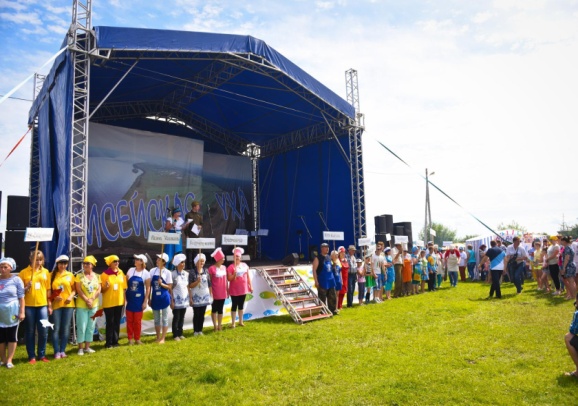 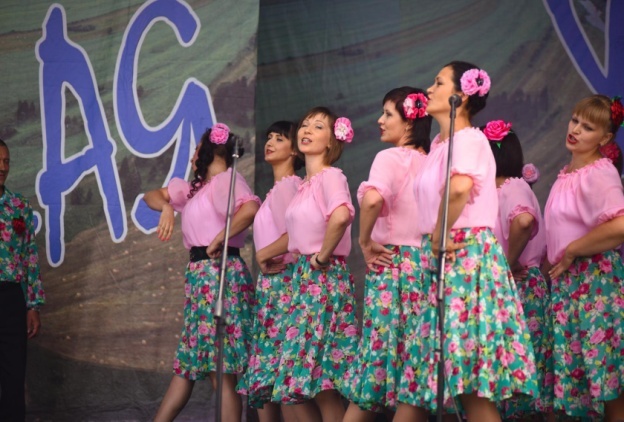 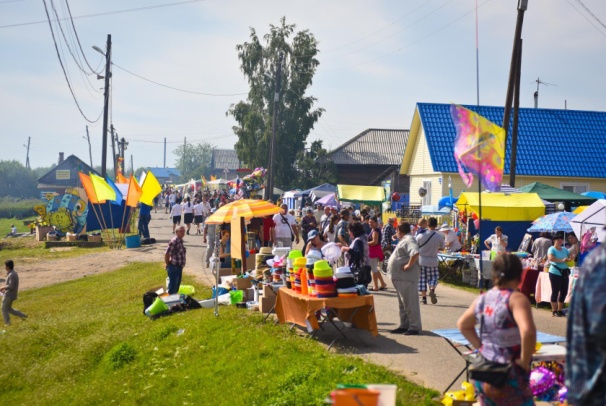 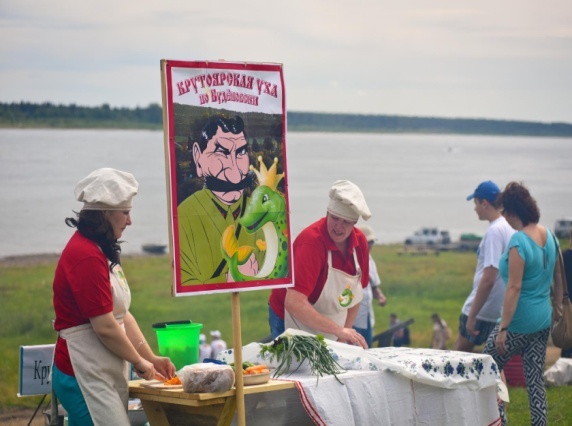 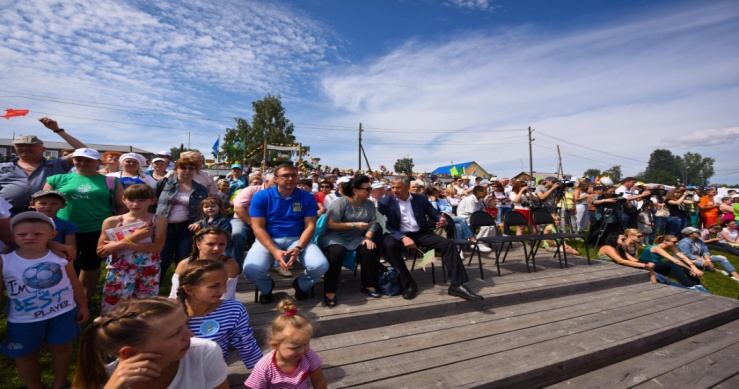 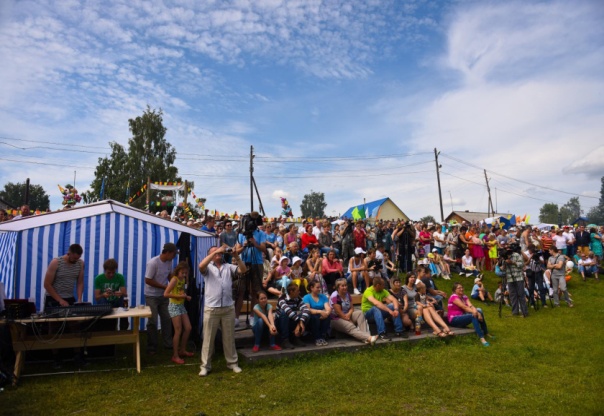 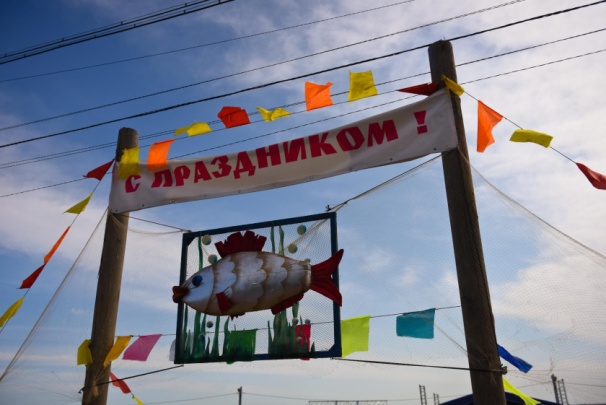 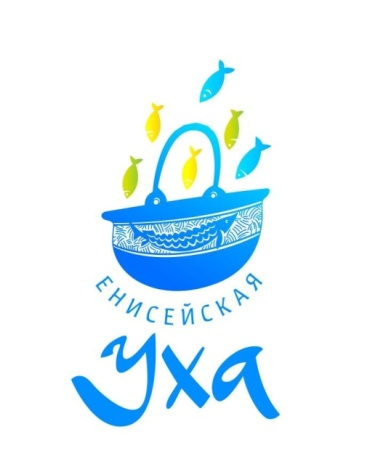 Наимено-вание Адрес, место располо-женияКоличество номеровКоличество койко-местКонтактная информацияЧисленность размещенныхСтепень загрузкиСредняя (минимальная) стоимость проживанияБаза отдыха «Заимка рыбная»Красноярский край, Енисейский район, д. Усть-Тунгуска, ул. Береговая, д.11224Заплатина Людмила Альфредовна890292857689048935746e-mail:info@zaimkasib.ru; tungooska@mail.ru507 чел.Ниже средней3 000руб. суткиМузей-усадьба «Сельская изба»Красноярский край, Енисейский район с. Плотбище, ул Советская 47.13 Размещение туристов только в летнее время Кохнович Надежда Михайловна8(391 95) 2-51-198 913 178 16 1048 чел.Ниже средней1 000руб. суткиНаименование Адрес, место расположенияХарактеристика кухниЧисло посадочных местКонтактная информацияПрактика и потенциальные возможности обслуживания туристских и экскурсионных группКафе «Прованс»663148,Красноярский край, Енисейский район, с. Верхнепашино, ул. Советская, 1 мРусская, европейская  и восточная кухня120Выборнов И.А.8(39195)2-53-77+Кафе «Авто-Гриль»663140, Красноярский край, Енисейский район, д. Усть-Тунгуска, ул. Центральная, 1A, Русская и национальная европейская кухня458-902-941-12-01+Наименование Адрес, место расположенияКонтактная информацияФИО руководителяКоличество автобусов, микроавтобусов турклассаМУП «Енисейское АТП»Красноярский край, г.Енисейск, ул. Ульяны Громовой, д.18(39195)-2-27-30Штерн Сергей Владимирович45ИП Федорович А. НКрасноярский край, г. Енисейск, ул.Кирова 81, офис 2-028(39195)-2-21-68Федорович Андрей Николаевич12Название инвестиционного проектаИнформация об инвестиционном проектеОбъем инвестицийГоды реализации проектаОрганизация и обустройство базы отдыха для массового отдыха населения на территории муниципального образования Енисейский район.Осуществление мероприятий по благоустройству базы отдыха позволит создать благоприятные, комфортные, безопасные и доступные условия для массового активного  зимнего и летнего отдыха населения  и, как следствие, дополнительно привлечет более 1000 отдыхающих.2 490 413,90 руб.2022-2023гг